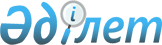 О некоторых вопросах оказания государственных услуг в сфере санитарно-эпидемиологического благополучия населенияПриказ Министра здравоохранения Республики Казахстан от 30 декабря 2020 года № ҚР ДСМ-336/2020. Зарегистрирован в Министерстве юстиции Республики Казахстан 31 декабря 2020 года № 22004.
      В соответствии с подпунктами 26), 40-2) и 40-4) статьи 9, подпунктами 1) и 2) пункта 1 статьи 19, статьями 20, 21 и 22 Кодекса Республики Казахстан "О здоровье народа и системе здравоохранения", подпунктом 1) статьи 10 Закона Республики Казахстан "О государственных услугах" ПРИКАЗЫВАЮ:
      Сноска. Преамбула - в редакции приказа Министра здравоохранения РК от 03.11.2022 № ҚР ДСМ-126 (вводится в действие по истечении шестидесяти календарных дней после дня его первого официального опубликования).


      1. Утвердить:
      1) Правила оказания государственных услуг по выдаче санитарно-эпидемиологических заключений согласно приложению 1 к настоящему приказу;
      2) Правила присвоения учетных номеров объектам производства пищевой продукции, подлежащим государственному контролю и надзору в сфере санитарно-эпидемиологического благополучия населения, и ведения их реестра согласно приложению 2 к настоящему приказу;
      3) Правила государственной регистрации продукции, определяемой нормативными правовыми актами Евразийского экономического союза согласно приложению 3 к настоящему приказу;
      4) Правила выдачи, возобновления действия, переоформления, прекращения действия разрешений на обращение с патогенными биологическими агентами и приложений к ним согласно приложению 4 к настоящему приказу;
      5) Правила оказания государственной услуги "Выдача лицензии на оказание услуг по дезинфекции, дезинсекции, дератизации в области здравоохранения" согласно приложению 4-1 к настоящему приказу.
      Сноска. Пункт 1 - в редакции приказа Министра здравоохранения РК от 03.11.2022 № ҚР ДСМ-126 (порядок введения в действие см. п.4).


      2. Признать утратившими силу некоторые приказы Министерства здравоохранения Республики Казахстан и Министерства национальной экономики Республики Казахстан согласно приложению 5 к настоящему приказу.
      3. Комитету санитарно-эпидемиологического контроля Министерства здравоохранения Республики Казахстан в установленном законодательством Республики Казахстан порядке обеспечить:
      1) государственную регистрацию настоящего приказа в Министерстве юстиции Республики Казахстан;
      2) размещение настоящего приказа на интернет-ресурсе Министерства здравоохранения Республики Казахстан после его официального опубликования;
      3) в течение десяти рабочих дней после государственной регистрации настоящего приказа представление в Юридический департамент Министерства здравоохранения Республики Казахстан сведений об исполнении мероприятий, предусмотренных подпунктами 1) и 2) настоящего пункта.
      3. Контроль за исполнением настоящего приказа возложить на курирующего вице-министра здравоохранения Республики Казахстан.
      4. Настоящий приказ вводится в действие по истечении десяти календарных дней после дня его первого официального опубликования.
      "СОГЛАСОВАН"Министерство цифрового развития,инноваций и аэрокосмическойпромышленностиРеспублики Казахстан Правила оказания государственных услуг по выдаче санитарно-эпидемиологических заключений
      Сноска. Правила - в редакции приказа Министра здравоохранения РК от 23.02.2023 № 30 (вводится в действие по истечении шестидесяти календарных дней после дня его первого официального опубликования). Глава 1. Общие положения
      1. Настоящие Правила оказания государственных услуг по выдаче санитарно-эпидемиологических заключений (далее – Правила) разработаны в соответствии с подпунктом 1) пункта 1 статьи 19 и статьи 20 Кодекса Республики Казахстан "О здоровье народа и системе здравоохранения" (далее - Кодекс) и подпунктом 1) статьи 10 Закона Республики Казахстан "О государственных услугах" (далее - Закон) и определяют порядок выдачи санитарно-эпидемиологического заключения о соответствии объекта высокой эпидемической значимости нормативным правовым актам в сфере санитарно-эпидемиологического благополучия населения и проектов нормативной документации по предельно допустимым выбросам и предельно допустимым сбросам вредных веществ и физических факторов в окружающую среду, зонам санитарной охраны и санитарно-защитным зонам, на новые виды сырья и продукции нормативным правовым актам в сфере санитарно-эпидемиологического благополучия населения, возобновления действия, переоформления, прекращения действия cанитарно-эпидемиологического заключения.
      2. В настоящих Правилах используются следующие понятия:
      1) санитарно-эпидемиологическая экспертиза – комплекс органолептических, санитарно-гигиенических, микробиологических, вирусологических, паразитологических, санитарно-химических, иммунобиологических, молекулярно-генетических, токсикологических, радиологических, радиометрических, дозиметрических замеров, замеров электромагнитных полей и физических факторов, других исследований и испытаний, а также экспертиза проектов в целях оценки соответствия проектов, продукции, объектов предпринимательской и (или) иной деятельности нормативным правовым актам в сфере санитарно-эпидемиологического благополучия населения.
      2) санитарно-эпидемиологическое заключение – документ, удостоверяющий соответствие нормативным правовым актам в сфере санитарно-эпидемиологического благополучия населения объектов государственного санитарно-эпидемиологического контроля и надзора;
      3) источник ионизирующего излучения (далее – ИИИ) – радиоактивные вещества, аппараты или устройства, содержащие радиоактивные вещества, а также электрофизические аппараты или устройства, испускающие или способные испускать ионизирующее излучение. Глава 2. Порядок выдачи санитарно-эпидемиологического заключения о соответствии объекта высокой эпидемической значимости нормативным правовым актам в сфере санитарно-эпидемиологического благополучия населения
      3. Государственная услуга "Выдача санитарно-эпидемиологического заключения о соответствии объекта высокой эпидемической значимости нормативным правовым актам в сфере санитарно-эпидемиологического благополучия населения" (далее – государственная услуга на объекты) оказывается Комитетом санитарно-эпидемиологического контроля Министерства здравоохранения Республики Казахстан и его территориальными подразделениями (далее – услугодатель) через веб-портал "электронного правительства" www.egov.kz, www.elicense.kz (далее – портал).
      4. Перечень основных требований к оказанию государственной услуги, включающий характеристики процесса, форму, содержание и результат оказания, а также иные сведения с учетом особенностей предоставления государственной услуги приведен в Перечень основных требований к оказанию государственной услуги "Выдача санитарно-эпидемиологического заключения о соответствии объекта высокой эпидемической значимости нормативным правовым актам в сфере санитарно-эпидемиологического благополучия населения" (далее – Перечень государственной услуги на объекты) согласно приложению 1 к настоящим Правилам.
      Для получения санитарно-эпидемиологического заключения о соответствии объекта высокой эпидемической значимости нормативным правовым актам в сфере санитарно-эпидемиологического благополучия населения (далее – санитарно-эпидемиологическое заключение на объекты), юридическое или физическое лицо (далее – услуполучатель), направляет услугодателю через портал заявление по форме, предусмотренной приложением 2 к настоящим Правилам и документы и сведения, согласно пункту 8 Перечня государственной услуги на объекты. Услуполучателю в "личный кабинет" направляется статус о принятии запроса на государственную услугу на объекты, а также уведомление с указанием даты и времени получения результата государственной услуги.
      Государственную услугу на объекты получают также по принципу "одного заявления" в совокупности с государственной услугой "Присвоение учетного номера объекту производства пищевой продукции, подлежащего государственному контролю и надзору в сфере санитарно-эпидемиологического благополучия населения" в соответствии с Правилами присвоения учетных номеров объектам производства пищевой продукции, подлежащим государственному контролю и надзору в сфере санитарно-эпидемиологического благополучия населения, и ведения их реестра (далее – услуга по принципу "одного заявления"), утвержденными настоящим приказом.
      Заявление о выдаче санитарно-эпидемиологического заключения на объекты и подтверждения о присвоении учетного номера объекту производства пищевой продукции, подлежащего государственному контролю и надзору в сфере санитарно-эпидемиологического благополучия населения согласно приложению 3 к настоящим Правилам направляется через портал.
      5. Услугодатель осуществляет регистрацию заявления в день его поступления. При обращении услугополучателя после окончания рабочего времени, в выходные и праздничные дни согласно трудовому законодательству, прием заявлений и выдача результатов оказания государственной услуги осуществляется следующим рабочим днем.
      6. Сотрудник ответственного структурного подразделения услугодателя в течении 2 (двух) рабочих дней с момента регистрации документов, указанных в пункте 8 Перечня государственной услуги на объекты, проверяет полноту представленных документов.
      Сведения о данных документа, удостоверяющего личность услугополучателя, о государственной регистрации (перерегистрации) юридического лица, государственной регистрации индивидуального предпринимателя услугодатель получает из соответствующих государственных информационных систем через шлюз "электронного правительства".
      7. При представлении услугополучателем неполного пакета документов и (или) документов с истекшим сроком действия сотрудник ответственного структурного подразделения в указанные сроки готовит мотивированный отказ в дальнейшем рассмотрении заявления.
      Мотивированный отказ в дальнейшем рассмотрении заявления, подписанный электронной цифровой подписью (далее – ЭЦП) руководителя услугодателя, направляется услугополучателю в форме электронного документа.
      8. При предоставлении услугополучателем полного пакета документов и сведений, сотрудник ответственного структурного подразделения услугодателя в течении 4 (четырех) рабочих дней осуществляет обследование объекта с посещением на соответствие требований документов государственной системы санитарно-эпидемиологического нормирования. По результатам которого в течении 1 (одного) рабочего дня оформляется акт санитарно-эпидемиологического обследования объекта по форме согласно приложению 4 к настоящим Правилам.
      9. Сотрудник ответственного структурного подразделения услугодателя после проведения обследования объекта на основании акта санитарно-эпидемиологического обследования объекта, указанного в пункте 8 настоящих Правил и документов, указанных в пункте 8 Перечня государственной услуги на объекты, в течении 2 (двух) рабочих дней рассматривает заявление на соответствие требованиям настоящих Правил, при положительном заключении оформляет и выдает санитарно-эпидемиологического заключение на объекты по форме, утвержденной приказом Министра здравоохранения Республики Казахстан от 20 августа 2021 года № ҚР ДСМ-84 (зарегистрирован в Реестре государственной регистрации нормативных правовых актов за № 24082).
      10. При принятии услугодателем решения о мотивированном отказе в оказании государственной услуги по основаниям, предусмотренным пунктом 11 настоящих Правил, услугодатель предварительно уведомляет услугополучателя о таком предварительном решении, а также о возможности выразить услугополучателю позицию по нему. Уведомление направляется должностным лицом услугодателя не менее чем за 3 (три) рабочих дня до окончания услуги. Услугополучатель имеет возможность предоставить обоснование и высказать возражение к предварительному решению в срок не позднее 2 (двух) рабочих дней со дня получения уведомления.
      По результатам проведения заслушивания услугодатель оформляет и выдает санитарно-эпидемиологического заключение на объекты либо направляет мотивированный ответ об отказе в оказании государственной услуги.
      Результат оказания услуги по принципу "одного заявления" – санитарно-эпидемиологическое заключение и подтверждение о присвоении учетного номера объекту либо мотивированный ответ об отказе в ее оказании.
      11. Основаниями для мотивированного отказа в выдаче санитарно-эпидемиологического заключение на объекты являются:
      1) установление недостоверности документов, представленных услугополучателем для получения государственной услуги, и (или) данных (сведений), содержащихся в них; 
      2) несоответствие представленных данных и сведений, необходимых для оказания государственной услуги требованиям, установленным нормативными правовыми актами в сфере санитарно-эпидемиологического благополучия населения, утвержденными согласно статьи 94 Кодекса.
      12. При сбое информационной системы услугодатель в течение 1 (одного) рабочего дня уведомляет оператора информационно-коммуникационной инфраструктуры "электронного правительства".
      Услугодатель обеспечивает внесение данных о стадии оказания государственной услуги в информационную систему мониторинга оказания государственных услуг в соответствии с подпунктом 11) пункта 2 статьи 5 Закона.
      Услугодатель направляет информацию о внесенных изменениях и (или) дополнениях в подзаконные нормативные правовые акты, определяющие порядок оказания государственной услуги, в организации, осуществляющие прием заявлений и выдачу результатов оказания государственной услуги, а также в Единый контакт-центр. Глава 3. Порядок выдачи санитарно-эпидемиологического заключения о соответствии проектов нормативной документации по предельно допустимым выбросам и предельно допустимым сбросам вредных веществ и физических факторов в окружающую среду, зонам санитарной охраны и санитарно-защитным зонам, на новые виды сырья и продукции нормативным правовым актам в сфере санитарно-эпидемиологического благополучия населения
      13. Государственная услуга "Выдача санитарно-эпидемиологического заключения о соответствии проектов нормативной документации по предельно допустимым выбросам и предельно допустимым сбросам вредных веществ и физических факторов в окружающую среду, зонам санитарной охраны и санитарно-защитным зонам, на новые виды сырья и продукции нормативным правовым актам в сфере санитарно-эпидемиологического благополучия населения" (далее – государственная услуга на проекты) оказывается Комитетом санитарно-эпидемиологического контроля Министерства здравоохранения Республики Казахстан и его территориальными подразделениями (далее – услугодатель) через веб-портал "электронного правительства" www.egov.kz, www.elicense.kz (далее - портал).
      14. Перечень основных требований к оказанию государственной услуги на проекты, включающий характеристики процесса, форму, содержание и результат оказания, а также иные сведения с учетом особенностей предоставления государственной услуги приведены в перечне основных требований к оказанию государственной услуги "Выдача санитарно-эпидемиологического заключения о соответствии проектов норматив-ной документации по предельно допустимым выбросам и предельно допустимым сбросам вредных веществ и физических факторов в окружающую среду, зонам санитарной охраны и санитарно-защитным зонам, на новые виды сырья и продукции нормативным правовым актам в сфере санитарно-эпидемиологического благополучия населения" (далее – Перечень государственной услуги на проекты) согласно приложению 5 к настоящим Правилам.
      Для получения санитарно-эпидемиологического заключения о соответствии проектов нормативной документации по предельно допустимым выбросам и предельно допустимым сбросам вредных веществ и физических факторов в окружающую среду, зонам санитарной охраны и санитарно-защитным зонам, на новые виды сырья и продукции нормативным правовым актам в сфере санитарно-эпидемиологического благополучия населения (далее – санитарно-эпидемиологическое заключение на проекты), юридическое или физическое лицо (далее – услуполучатель), направляет услугодателю через портал заявление по форме, предусмотренной приложением 6 к настоящим Правилам и документы и сведения, согласно пункту 8 Перечня государственной услуги на объекты. Услуполучателю в "личный кабинет" направляется статус о принятии запроса на государственную услугу на объекты, а также уведомление с указанием даты и времени получения результата государственной услуги.
      15. Услугодатель осуществляет регистрацию заявления в день его поступления. При обращении услугополучателя после окончания рабочего времени, в выходные и праздничные дни согласно трудовому законодательству, прием заявлений и выдача результатов оказания государственной услуги осуществляется следующим рабочим днем.
      16. Сотрудник ответственного структурного подразделения услугодателя в течении 2 (двух) рабочих дней с момента регистрации документов, указанных в пункте 8 Перечня государственной услуги на объекты, проверяет полноту представленных документов.
      Сведения о данных документа, удостоверяющего личность услугополучателя, о государственной регистрации (перерегистрации) юридического лица, государственной регистрации индивидуального предпринимателя услугодатель получает из соответствующих государственных информационных систем через шлюз "электронного правительства".
      17. При представлении услугополучателем неполного пакета документов и (или) документов с истекшим сроком действия сотрудник ответственного структурного подразделения в указанные сроки готовит мотивированный отказ в дальнейшем рассмотрении заявления.
      Мотивированный отказ в дальнейшем рассмотрении заявления, подписанный электронной цифровой подписью (далее – ЭЦП) руководителя услугодателя, направляется услугополучателю в форме электронного документа.
      18. В случае предоставления услугополучателем полного пакета документов, указанных в пункте 8 Перечня государственной услуги на проекты сотрудник ответственного структурного подразделения услугодателя в течении 6 (шести) рабочих дней без выезда на объект проводит санитарно-эпидемиологическую экспертизу на соответствие нормативным правовым актам в сфере санитарно-эпидемиологического благополучия населения.
      19. Сотрудник ответственного структурного подразделения услугодателя после проведения санитарно-эпидемиологической экспертизы на соответствие нормативным правовым актам в сфере санитарно-эпидемиологического благополучия населения документов, указанных в пункте 8 Перечня государственной услуги на проекты при положительном заключении в течении 2 (двух) рабочих дней оформляет и выдает санитарно-эпидемиологического заключение на проекты по форме, утвержденной приказом Министра здравоохранения Республики Казахстан от 20 августа 2021 года № ҚР ДСМ-84 (зарегистрирован в Реестре государственной регистрации нормативных правовых актов за № 24082).
      20. При принятии услугодателем решения о мотивированном отказе в оказании государственной услуги по основаниям, предусмотренным пунктом 21 настоящих Правил, услугодатель предварительно уведомляет услугополучателя о таком предварительном решении, а также о возможности выразить услугополучателю позицию по нему. Уведомление направляется должностным лицом услугодателя не менее чем за 3 (три) рабочих дня до окончания услуги. Услугополучатель имеет возможность предоставить обоснование и высказать возражение к предварительному решению в срок не позднее 2 (двух) рабочих дней со дня получения уведомления. 
      По результатам проведения заслушивания услугодатель оформляет и выдает санитарно-эпидемиологического заключение на проекты либо направляет мотивированный ответ об отказе в оказании государственной услуги.
      21. Основаниями для мотивированного отказа в выдаче санитарно-эпидемиологического заключение на проекты являются:
      1) установление недостоверности документов, представленных услугополучателем для получения государственной услуги, и (или) данных (сведений), содержащихся в них; 
      2) несоответствие представленных данных и сведений, необходимых для оказания государственной услуги требованиям, установленным нормативными правовыми актами в сфере санитарно-эпидемиологического благополучия населения, утвержденными согласно статьи 94 Кодекса.
      22. При сбое информационной системы услугодатель в течение 1 (одного) рабочего дня уведомляет оператора информационно-коммуникационной инфраструктуры "электронного правительства".
      Услугодатель обеспечивает внесение данных о стадии оказания государственной услуги в информационную систему мониторинга оказания государственных услуг в соответствии с подпунктом 11) пункта 2 статьи 5 Закона.
      Услугодатель направляет информацию о внесенных изменениях и (или) дополнениях в подзаконные нормативные правовые акты, определяющие порядок оказания государственной услуги, в организации, осуществляющие прием заявлений и выдачу результатов оказания государственной услуги, а также в Единый контакт-центр. Глава 4. Порядок обжалования решений, действий (бездействия) услугодателей и (или) их должностных лиц по вопросам оказания государственных услуг
      23. Жалоба на решения, действия (бездействие) услугодателя и (или) их работников по вопросам оказания государственных услуг подается на имя руководителя услугодателя.
      Жалоба услугополучателя, поступившая в адрес непосредственно оказывающего государственную услугу услугодателя, в соответствии с пунктом 2 статьи 25 Закона подлежит рассмотрению в течение 5 (пяти) рабочих дней со дня ее регистрации.
      Жалоба услугополучателя, поступившая в адрес уполномоченного органа по оценке и контролю за качеством оказания государственных услуг, подлежит рассмотрению в течение 15 (пятнадцати) рабочих дней со дня ее регистрации.
      При обращении через портал информацию о порядке обжалования получают по телефону единого контакт-центра по вопросам оказания государственных услуг.
      Рассмотрение жалобы в досудебном порядке по вопросам оказания государственных услуг производится вышестоящим административным органом, уполномоченным органом по оценке и контролю за качеством оказания государственных услуг (далее – орган, рассматривающий жалобу).
      Жалоба подается услугодателю, чье решение, действие (бездействие) обжалуется.
      Услугодатель, чье решение, действие (бездействие) обжалуется, не позднее 3 (трех) рабочих дней со дня поступления жалобы направляет ее и административное дело в орган, рассматривающий жалобу.
      При этом услугодатель, чье решение, действие (бездействие) обжалуется, вправе не направлять жалобу в орган, рассматривающий жалобу, если он в течение 3 (трех) рабочих дней примет решение либо иное административное действие, полностью удовлетворяющие требованиям, указанным в жалобе.
      Если иное не предусмотрено законом, то обращение в суд допускается после обжалования в досудебном порядке. Глава 5. Порядок возобновления действия, переоформления, прекращения действия cанитарно-эпидемиологического заключения
      24. Основанием для приостановления действия санитарно-эпидемиологического заключения на объекты является невыполнения предписания об устранении нарушений требований нормативных правовых актов в сфере санитарно-эпидемиологического благополучия населения.
      25. Приостановление действия санитарно-эпидемиологического заключения на объекты осуществляется услугодателям, выдавший санитарно-эпидемиологического заключение на объекты, которое оформляется решением руководителя государственного органа в сфере санитарно-эпидемиологического благополучия населения или при его отсутствии - лицом, его замещающим.
      Срок приостановления действия санитарно-эпидемиологического заключения на объекты не может быть менее одного и более шести месяцев.
      26. При вынесении решении о приостановлении санитарно-эпидемиологического заключение на объекты, услугодатель в течении 3 (трех) рабочих дней с даты вынесении решении вносит сведения о приостановлении действия санитарно-эпидемиологического заключения на объекты на срок, указанный в решении, в государственный электронный реестр разрешений и уведомлений.
      27. При устранении нарушений, явившихся основанием для приостановления санитарно-эпидемиологического заключения на объекты, услугополучатель вправе до истечения срока приостановления действия санитарно-эпидемиологического заключения на объекты подать услугодателю заявление об устранении нарушений с приложением копий подтверждающих документов, явившихся основанием для приостановления санитарно-эпидемиологического заключения на объекты.
      28. Услугодатель в течение 10 (десяти) рабочих дней со дня подачи услугополучателем заявления об устранении нарушений проверяет устранение нарушений в порядке, предусмотренном Предпринимательским кодексом Республики Казахстан. При подтверждении факта устранения услугополучателем нарушений услугодатель принимает решение о возобновлении действия разрешения, которое оформляется решением руководителя государственного органа в сфере санитарно-эпидемиологического благополучия населения или при его отсутствии - лицом, его замещающим.
      29. Основанием для возобновления действия санитарно-эпидемиологического заключения на объекты является подтверждение факта устранения услугополучателем нарушений, явившихся основанием для приостановления санитарно-эпидемиологического заключения на объекты.
      30. Лишение санитарно-эпидемиологического заключения на объекты осуществляется по вступившему в силу решению суда в порядке, предусмотренном Кодексом Республики Казахстан "Об административных правонарушениях" (далее – КоАП).
      31. Основаниями для лишения санитарно-эпидемиологического заключения на объекты является неустранение в установленный срок нарушения, явившегося основанием для приостановления действия санитарно-эпидемиологического заключения на объекты.
      32. При вступлении в силу решения суда о лишении санитарно-эпидемиологического заключения на объекты, услугодатель в течении 1 (одного) рабочего дня с даты получения вступившего в силу решения суда направляет его в государственный орган в сфере санитарно-эпидемиологического благополучия населения.
      33. Переоформление санитарно-эпидемиологического заключения осуществляется без проведения дополнительных или повторных исследований (испытаний), в следующих случаях:
      1) выявления в документе ошибок (опечаток);
      2) перерегистрации индивидуального предпринимателя – услугополучателя, изменения его наименования или юридического адреса;
      3) изменения наименования и (или) места нахождения юридического лица – услугополучателя, изготовителя продукции;
      4) изменения адреса места нахождения объекта без его физического перемещения.
      34. При переоформлении разрешения в случаях, предусмотренных пунктом 33 настоящих Правил, услугополучатель направляет заявление согласно приложению 7 к настоящим Правилам с подтверждающими документами о соответствующих изменениях в течении 30 (тридцати) календарных дней с момента возникновения изменений, послуживших основанием для переоформления санитарно-эпидемиологического заключения.
      Услугополучателю в "личный кабинет" через портал направляется статус о принятии запроса на государственную услугу, а также уведомление с указанием даты и времени получения результата государственной услуги. Услугодатель осуществляет регистрацию заявления в день его поступления. При обращении услугополучателя после окончания рабочего времени, в выходные и праздничные дни согласно трудовому законодательству, прием заявлений и выдача результатов оказания государственной услуги осуществляется следующим рабочим днем.
      Сотрудник ответственного структурного подразделения услугодателя осуществляет аналогичные процедуры, предусмотренные пунктами 6-10 и 16-20 настоящих Правил.
      При положительном заключении услугодатель в течении 1 (одного) рабочего дня переоформляет санитарно-эпидемиологического заключение либо при отрицательном заключении в указанные сроки подготавливает и направляет услугополучателю мотивированный отказ в переоформлении санитарно-эпидемиологического заключения.
      35. Переоформление санитарно-эпидемиологического заключения проводится с обязательным указанием сведений о ранее выданном санитарно-эпидемиологическом заключении.
      36. Услугодатель отказывает в переоформлении санитарно-эпидемиологического заключения, инициированном по основаниям, предусмотренным пунктом 33 настоящих Правил, при непредставлении или ненадлежащем оформлении подтверждающих документов.
      37. Государственный орган в сфере санитарно-эпидемиологического благополучия населения в течении 5 (пяти) рабочих дней с даты получения вступившего в силу решения суда от услугодателя принимает решение о прекращении действия разрешения, которое оформляется решением руководителя государственного органа в сфере санитарно-эпидемиологического благополучия населения или при его отсутствии - лицом, его замещающим.
      38. Основаниями для прекращения действия санитарно-эпидемиологическое заключения на объекты являются:
      1) лишение санитарно-эпидемиологического заключения на объекты;
      2) отмена разрешительного порядка;
      3) прекращение деятельности, ликвидация юридического лица;
      4) добровольное обращение услугополучателя о прекращении действия санитарно-эпидемиологического заключения на объекты;
      5) иные случаи, предусмотренные законами Республики Казахстан.
      С момента прекращения действия санитарно-эпидемиологического заключения, услугополучатель не вправе осуществлять деятельность или действия, на осуществление которых выдано санитарно-эпидемиологическое заключение на объекты. Перечень основных требований к оказанию государственной услуги "Выдача санитарно-эпидемиологического заключения о соответствии объекта высокой эпидемической значимости нормативным правовым актам в сфере санитарно-эпидемиологического благополучия населения" Заявление
      Прошу Вас обследовать и выдать санитарно-эпидемиологическое заключение на_____________________________________________________________________целевое назначение объекта_____________________________________________________________________расположенного по ____________________________________________________(район, улица, дом, квартира)Согласен на использование сведений, составляющих охраняемую законом тайну,содержащихся в информационных системах.подпись, число, месяц, годПриложение (копии документов): 1. 2. Заявление
      Прошу Вас обследовать и выдать санитарно-эпидемиологическое заключение,присвоить учетный номер объекту производства пищевой продукции, подлежащегогосударственному контролю и надзору в сфере санитарно-эпидемиологическогоблагополучия населения на_____________________________________________________________________целевое назначение объекта_____________________________________________________________________расположенного по_____________________________________________________________________(район, улица, дом, квартира)Согласен на использование сведений, составляющих охраняемую законом тайну,содержащихся в информационных системах.подпись, число, месяц, годПриложение (копии документов): 1. 2. Санитариялық-эпидемиологиялық тексеріп-қарау
АКТІСІ АКТ Санитарно-эпидемиологического обследования №__________
      Мен (Біз) (Мною Нами)__________________________________________________________________лауазымы, тегі, аты, әкесінің аты (бұдан әрі – Т.А.Ә.),(должность фамилия, имя, отчество (далее – Ф.И.О)__________________________________________________________________мемлекеттік санитариялық-эпидемиологиялық қызмет органының атауы,наименование органа государственного санитарно-эпидемиологического надзора),мыналардың:(с участием)___________________________________________________________________тексеруге қатысқан басқа мамандарды көрсетіңіз(указать других специалистов, участвовавших в обследовании)___________________________________________________________________қатысуымен мамандар болғанда:(в присутствии)лауазымды тұлғаның немесе жеке кәсіпкердің немесе заңды тұлға(должность, Ф.И.О должностного лица или индивидуального предпринимателя___________________________________________________________________басшысының лауазымы, Т.А.Ә. немесе жеке тұлғаның, лауазымы, Т.А.Ә./Ф.И.О. руководителя юридического лица или Ф.И.О. физического лица______________________________________________________________________________________________________________________________________нысанның, заңды тұлғаның немесе жеке кәсіпкердің атауы(наименование объекта, юридического лица или индивидуального предпринимателя)____________________________ тексеру жүргізілді (проведено обследование).___________________________________________________________________тексеру түрін көрсету (указать вид обследования)(начато) 20___ жылғы (года) "__"_________ __ сағат (часов) __ минутта (минут) басталды.Тексеру кезінде мыналар анықталды (при обследовании установлено):____________________________________________________________________________________________________________________________________________________________________________________________________________________________________________________________________________Қорытынды(Заключение): _______________________________________________________________________________________________________________________________________________________________________________________________санитариялық қағидалар, гигиеналық нормативтердің(указать пункты нарушения требований санитарных правил)____________________________________________________________________________________________________________________________________________________________________________________________________________және өзге де нормативтік құқықтық актілердің талаптары бұзылған тармақтардыкөрсетіңіз/гигиенических нормативов и иных нормативных правовых актов) ____________________________________________________________________________________________________________________________________________________________________________________________________________Қолдары (подписи)________________________________________________________________________________________________________________________________________мемлекеттік санитариялық-эпидемиологиялық қызмет органының лауазымды тұлғасы(должностное лицо государственного органа санитарно-эпидемиологического надзора____________________________________________________________________басқа да қатысқан мамандар, куәгерлер/участвовавшие другие специалисты, свидетели)Тексеру кезінде болдым және актінің данасын алдым(при обследовании присутствовал, и экземпляр акта получил)_______________________________________________________________________________________________________________________________________________________________________________________________________________заңды тұлға өкілінің немесе жеке кәсіпкердің немесе лауазымды тұлғаның лауазымы және Т.А.Ә.(должность и Ф.И.О. представителя юридического лица или должностного лица илииндивидуального предпринимателя)______________________________________________________________________Қол қоюдан бас тарту туралы белгі(отметка об отказе от подписи лица)___________________________________(окончено) 20 __ жылғы (года) "___"___________ ___ сағат (часов) ___ минутта(минут) аяқталды.Акт (акт составлен в) ___ данада жасалды (экземплярах) "__" ______ 20___жыл (год) Перечень основных требований к оказанию государственной услуги
"Выдача санитарно-эпидемиологического заключения о соответствии проектов
нормативной документации по предельно допустимым выбросам и предельно
допустимым сбросам вредных веществ и физических факторов в окружающую среду,
зонам санитарной охраны и санитарно-защитным зонам, на новые виды сырья
и продукции нормативным правовым актам в сфере санитарно-эпидемиологического благополучия населения" Заявление
      Прошу Вас провести санитарно-эпидемиологическую экспертизу проектнойдокументации и выдать санитарно-эпидемиологическое заключениена ___________________________________________________________________________________________________________________________________________________________________________________________________________________________________________________________________(наименование проекта)Согласен на использование сведений, составляющих охраняемую законом тайну,содержащихся в информационных системах.Приложение (копии документов): 1. 2. Подпись число, месяц, год Заявление
      Прошу Вас переоформить, прекратить действие санитарно-эпидемиологическогозаключения (нужное подчеркнуть)______________________________________________________________________наименование объекта, расположенного по адресу: район, улица, дом, квартира,наименование проекта (нужное подчеркнуть) ______________________________________________________________________________________________________________________________________________Согласен на использование сведений, составляющих охраняемую законом тайну,содержащихся в информационных системах.Приложение (копии документов): 1. 2.Подпись, число, месяц, год Лабораторно-инструментального исследования (испытания), необходимые для получения санитарно-эпидемиологического заключения Правила присвоения учетных номеров объектам производства пищевой продукции, подлежащим государственному контролю и надзору в сфере санитарно-эпидемиологического благополучия населения, и ведения их реестра
      Сноска. Правила - в редакции приказа Министра здравоохранения РК от 23.02.2023 № 30 (вводится в действие по истечении шестидесяти календарных дней после дня его первого официального опубликования). Глава 1. Общие положения
      1. Настоящие Правила присвоения учетных номеров объектам производства пищевой продукции, подлежащим государственному контролю и надзору в сфере санитарно-эпидемиологического благополучия населения, и ведения их реестра (далее - Правила) разработаны в соответствии с подпунктом 26) статьи 9 Кодекса Республики Казахстан "О здоровье народа и системе здравоохранения", подпунктом 1) статьи 10 Закона Республики Казахстан "О государственных услугах" (далее - Закон) и определяют порядок присвоения учетных номеров объектам производства пищевой продукции, подлежащим государственному контролю и надзору в сфере санитарно-эпидемиологического благополучия населения, и ведения их реестра (далее - реестр).
      2. В настоящих Правилах используются следующие понятия:
      1) территориальное подразделение - территориальные подразделения Комитета санитарно-эпидемиологического контроля Министерства здравоохранения Республики Казахстан;
      2) учетный номер – код, включающий вид деятельности и номер объекта производства пищевой продукции;
      3) субъект производства - физическое или юридическое лицо, осуществляющее деятельность по производству пищевой продукции;
      4) ведомство государственного органа в сфере санитарно-эпидемиологического благополучия населения (далее – ведомство) - Комитет санитарно-эпидемиологического контроля Министерства здравоохранения Республики Казахстан.
      3. Учетный номер объекту производства пищевой продукции выдается на весь период деятельности объекта производства пищевой продукции (далее – объект производства).
      4. Присвоение учетного номера осуществляется в соответствии с кодом, включающего вид деятельности и номер объекта производства (далее – номер), согласно приложению 1 к настоящим Правилам.
      Код, включающий вид деятельности, состоит из буквенного символа вида деятельности объекта производства.
      Номер состоит из литерного кода области, города республиканского значения, столицы, порядковых номеров района (города областного значения) и объекта производства.
      Порядковый номер объекта производства определяется согласно очередности регистрации заявления на присвоение учетного номера в территориальном подразделении.
      5. Учетный номер присваивается территориальным подразделением.
      6. Присвоение учетного номера осуществляется при соответствии объекта производства нормативных правовых актов в сфере санитарно-эпидемиологического благополучия населения. Глава 2. Порядок присвоения учетных номеров объектам производства пищевой продукции, подлежащим государственному контролю и надзору в сфере санитарно-эпидемиологического благополучия населения, и ведения их реестра
      7. Государственная услуга "Присвоение учетного номера объекту производства пищевой продукции, подлежащего государственному контролю и надзору в сфере санитарно-эпидемиологического благополучия населения" (далее – государственная услуга) оказывается территориальными подразделениями Комитета санитарно-эпидемиологического контроля Министерства здравоохранения Республики Казахстан (далее – услугодатель) через веб-портал "электронного правительства" www.egov.kz, www.elicense.kz (далее – портал).
      8. Перечень основных требований к оказанию государственной услуги, включающий характеристики процесса, форму, содержание и результат оказания, а также иные сведения с учетом особенностей предоставления государственной услуги приведен в перечне основных требований к оказанию государственной услуги "Присвоение учетного номера объекту производства пищевой продукции, подлежащего государственному контролю и надзору в сфере санитарно-эпидемиологического благополучия населения" (далее – Перечень) согласно приложению 2 к настоящим Правилам.
      Для получения подтверждения о присвоении учетного номера объекту производства пищевой продукции, подлежащего государственному контролю и надзору в сфере санитарно-эпидемиологического благополучия населения, выдаваемое по форме согласно приложению 3 к настоящим Правилам физическое или юридическое лицо (далее - услугополучатель) направляет услугодателю через портал документы согласно пункту 8 Перечня.
      9. При обращении услугополучателя после окончания рабочего времени, в выходные и праздничные дни согласно трудовому законодательству, прием заявлений и выдача результатов оказания государственной услуги осуществляется следующим рабочим днем.
      10. Сотрудник ответственного структурного подразделения услугодателя в течении 2 (двух) рабочих дней с момента регистрации документов, указанных в пункту 8 Перечня, проверяет полноту представленных документов.
      Сведения о данных документа, удостоверяющего личность услугополучателя, о государственной регистрации (перерегистрации) юридического лица, государственной регистрации индивидуального предпринимателя услугодатель получает из соответствующих государственных информационных систем через шлюз "электронного правительства".
      11. При представлении услугополучателем неполного пакета документов и (или) документов с истекшим сроком действия сотрудник ответственного структурного подразделения услугодателя в указанные сроки готовит мотивированный отказ в дальнейшем рассмотрении заявления.
      Мотивированный отказ в дальнейшем рассмотрении заявления, подписанный электронной цифровой подписью (далее – ЭЦП) руководителя услугодателя, направляется услугополучателю в форме электронного документа.
      12. При предоставлении услугополучателем полного пакета документов, сотрудник ответственного структурного подразделения услугодателя в течении 2 (двух) рабочих дней рассматривает документы, указанные в пункту 8 Перечня, на соответствие требованиям настоящих Правил.
      13. При соответствии представленных документов услугодатель в течении 1 (одного) рабочего дня с момента завершения процедур, предусмотренных пунктом 12 настоящих Правил, оформляет и выдает подтверждение о присвоении учетного номера объекту производства пищевой продукции, подлежащего государственному контролю и надзору в сфере санитарно-эпидемиологического благополучия населения по форме, согласно приложению 4 к настоящим Правилам.
      При несоответствии представленных документов и сведений, услугодатель в течении 1 (одного) рабочего дня подготавливает и направляет уведомление услугополучателя о мотивированном отказе в оказании государственной услуги, а также о возможности выразить услугополучателю позицию по предварительному решению.
      Уведомление направляется должностным лицом услугодателя не менее чем за 3 (три) рабочих дня до окончания услуги. Услугополучатель вправе предоставить или высказать возражение к предварительному решению услугодателя в срок не позднее 2 (двух) рабочих дней со дня получения уведомления. 
      По результатам проведения заслушивания услугодатель оформляет и выдает подтверждение о присвоении учетного номера объекту производства пищевой продукции, подлежащего государственному контролю и надзору в сфере санитарно-эпидемиологического благополучия населения либо направляет мотивированный ответ об отказе в оказании государственной услуги.
      14. При сбое информационной системы услугодатель в течение 1 (одного) рабочего дня уведомляет оператора информационно-коммуникационной инфраструктуры "электронного правительства".
      Услугодатель обеспечивает внесение данных о стадии оказания государственной услуги в информационную систему мониторинга оказания государственных услуг в соответствии с подпунктом 11) пункта 2 статьи 5 Закона.
      Ведомство направляет информацию о внесенных изменениях и (или) дополнениях в подзаконные нормативные правовые акты, определяющие порядок оказания государственной услуги, в организации, осуществляющие прием заявлений и выдачу результатов оказания государственной услуги, а также в Единый контакт-центр.
      15. В случае изменений наименования и (или) места нахождения объекта производства, наименования и (или) места нахождения субъекта производства проводится повторная процедура присвоения учетного номера в соответствии с настоящими Правилами.
      16. Жалоба на решения, действия (бездействие) услугодателя и (или) их работников по вопросам оказания государственных услуг подается на имя руководителя услугодателя.
      Жалоба услугополучателя, поступившая в адрес непосредственно оказывающего государственную услугу услугодателя, в соответствии с пунктом 2 статьи 25 Закона подлежит рассмотрению в течение 5 (пяти) рабочих дней со дня ее регистрации.
      Жалоба услугополучателя, поступившая в адрес уполномоченного органа по оценке и контролю за качеством оказания государственных услуг, подлежит рассмотрению в течение 15 (пятнадцати) рабочих дней со дня ее регистрации.
      При обращении через портал информацию о порядке обжалования получают по телефону единого контакт-центра по вопросам оказания государственных услуг.
      Рассмотрение жалобы в досудебном порядке по вопросам оказания государственных услуг производится вышестоящим административным органом, уполномоченным органом по оценке и контролю за качеством оказания государственных услуг (далее – орган, рассматривающий жалобу).
      Жалоба подается услугодателю, чье решение, действие (бездействие) обжалуется.
      Услугодатель, чье решение, действие (бездействие) обжалуется, не позднее 3 (трех) рабочих дней со дня поступления жалобы направляет ее и административное дело в орган, рассматривающий жалобу.
      При этом услугодатель, чье решение, действие (бездействие) обжалуется, вправе не направлять жалобу в орган, рассматривающий жалобу, если он в течение 3 (трех) рабочих дней примет решение либо иное административное действие, полностью удовлетворяющие требованиям, указанным в жалобе.
      Если иное не предусмотрено законом, то обращение в суд допускается после обжалования в досудебном порядке. Глава 3. Порядок ведения реестра присвоения учетных номеров объектам производства пищевой продукции, подлежащим государственному контролю и надзору в сфере санитарно-эпидемиологического благополучия населения
      17. Реестр ведется ведомством по форме согласно приложению 5 к настоящим Правилам.
      18. Ведомство на основании полученной копии подтверждения в течение 5 (пяти) рабочих дней вносит объект производства в реестр, размещаемый на интернет-ресурсе Ведомства: gov.egov.kz.
      19. Территориальное подразделение на основании представленных субъектом производства сведений об изменении наименования и (или) места нахождения объекта производства, наименования и (или) места нахождения субъекта производства либо прекращения деятельности или ликвидации (далее - сведения), направляет письменную информацию в ведомство в течение пяти рабочих дней со дня получения сведений.
      20. Изменения в реестр вносятся ведомством в течение 5 (пяти) рабочих дней на основании письменной информации, поступившей от территориального подразделения. Коды видов деятельности объектов производства, для присвоения учетного номера Литерный код области, города республиканского значения, столицы, порядковый номер района (города областного значения), для присвоения учетного номера объекту производства
      Примечание:Учетный номер состоит из символов и имеет следующую структуру:первый символ – литерный код области (города республиканского значения, столицы);второй символ – порядковый номер района (города областного значения);третий символ – код вида деятельности объекта производства;четвертый символ – порядковый номер объекта производства.Пример: С.01.O.21001 – литерный код области (города республиканского значения, столицы);01 – порядковый номер района (города областного значения);O – вид деятельности объекта производства;210 – порядковый номер объекта производства. Заявление
      Прошу Вас присвоить учетный номер объекту производства пищевой продукции,подлежащего государственному контролю и надзору в сфересанитарно-эпидемиологического благополучия населения____________________________________________________________________(наименование объекта)расположенного по адресу:____________________________________________________________________(район, улица, дом, квартира)Вид деятельности ____________________________________________________Номер санитарно-эпидемиологического заключения____________________________________________________________________Дата выдачи санитарно-эпидемиологического заключения____________________________________________________________________Приложение:____________________________________________________________________Согласен на использование сведений, составляющих охраняемую законом тайну,содержащихся в информационных системах.Подпись число, месяц, год Халықтың санитариялық-эпидемиологиялық саламаттылығы саласындағы
мемлекеттік санитариялық-эпидемиологиялық бақылауға және қадағалауға жататын
тамақ өнімін өндіру объектісіне есептік нөмір беру туралы растау/
Подтверждение о присвоении учетного номера объекту производства пищевой
продукции, подлежащего государственному контролю и надзору
в сфере санитарно-эпидемиологического благополучия населения
      Осы растау/Настоящее подтверждение выдано______________________________________________________________________________________________________________________________________(жеке тұлғаның фамилиясы, аты, әкесінің аты (болған кезде), заңды___________________________________________________________________тұлғаның аты / фамилия, имя, отчество (при наличии)физического лица, ___________________________________________________наименование юридического лица____________________________________________________________________бойынша қызметті жүзеге асырушы/осуществляющему деятельность по____________________________________________________________________(қызмет түpiн көрсету/указать вид деятельности)____________________________________________________________________тамақ өнімін өндіру (дайындау) объектісіне (атауын көрсету)/объект производства(изготовления) пищевой продукции (указать наименование)____________________________________________________________________мекенжайы бойынша орналасқан (мекенжайын көрсету)/расположенного____________________________________________________________________по адресу(указать адрес)20____ жылғы "___" ________ № ____ есептік нөмір берілгендігі жөнінде берілді/в том, что присвоен учетный номер ____ от "__" _____ 20__ года.Басшы/Руководитель __________________________________ _______________(тегі аты, әкесінің аты (болған кезде)/фамилия, (қолы /подпись) имя, отчество (при наличии))Мөрдің орны/Место печати "___" _______ 20____ ж./г. Реестр учетных номеров объектов производства
      Примечание: * указываются сведения об изменении наименования и (или) места нахождения объекта производства, наименования и (или) места нахождения субъекта производства, о прекращении деятельности или ликвидации субъекта производства. Правила государственной регистрации продукции, определяемой нормативными правовыми актами Евразийского экономического союза
      Сноска. Правила - в редакции приказа Министра здравоохранения РК от 23.02.2023 № 30 (вводится в действие по истечении шестидесяти календарных дней после дня его первого официального опубликования). Глава 1. Общие положения
      1. Настоящие Правила государственной регистрации продукции, определяемой нормативными правовыми актами Евразийского экономического союза (далее – Правила) разработаны в соответствии с пунктом 1 статьи 22 Кодекса Республики Казахстан "О здоровье народа и системе здравоохранения" и подпунктом 1) статьи 10 Закона Республики Казахстан "О государственных услугах" (далее – Закон) и определяют порядок выдачи свидетельства о государственной регистрации продукции, определяемой нормативными правовыми актами Евразийского экономического союза и его возобновления действия, переоформления, прекращения действия.
      2. Государственную регистрацию продукции осуществляет ведомство государственного органа в сфере санитарно-эпидемиологического благополучия населения (далее – ведомство).
      3. В настоящих Правилах используются следующие основные понятия:
      1) протокол исследований (испытаний) - документ, содержащий необходимые сведения об исследованиях (испытаниях) подконтрольного товара, применяемых методиках, средствах и условиях исследований (испытаний), их результатах, оформленный в установленном порядке;
      2) свидетельство о государственной регистрации продукции – документ, подтверждающий безопасность продукции (товаров), удостоверяющий соответствие продукции (товаров) ТР ЕАЭС и (или) ЕСЭГТ и выдаваемый государственным органом в сфере санитарно-эпидемиологического благополучия населения по единой форме;
      3) государственная регистрация – процедура оценки соответствия продукции Единым санитарно-эпидемиологическим и гигиеническим требованиям к товарам, подлежащим санитарно-эпидемиологическому надзору (контролю), утвержденным Решением Комиссии Таможенного союза от 28 мая 2010 года № 299 (далее – ЕСЭГТ) или требованиям технических регламентов Евразийского экономического союза (далее – ТР ЕАЭС).
      4. Государственная регистрация с выдачей свидетельства о государственной регистрации продукции осуществляется на этапе ее постановки к производству на территории Евразийского экономического союза (далее – ЕАЭС), продукции, впервые ввозимой на территорию ЕАЭС – до ее ввоза на территорию ЕАЭС.
      5. Государственной регистрации продукции подлежит продукция, определяемая решениями ЕАЭС, в порядке, определяемом государственным органом в сфере санитарно-эпидемиологического благополучия населения. Глава 2. Порядок выдачи возобновления действия, переоформления, прекращения действия свидетельства о государственной регистрации продукции
      6. Государственная услуга "Выдача свидетельства о государственной регистрации продукции" (далее – государственная услуга) оказывается Комитетом санитарно-эпидемиологического контроля Министерства здравоохранения Республики Казахстан (далее – услугодатель) через:
      1) веб-портал "электронного правительства": www.egov.kz (далее – портал); 
      2) некоммерческое акционерное общество "Государственная корпорация "Правительство для граждан" (далее – Государственная корпорация).
      Замена (переоформление) или прекращение действия свидетельства о государственной регистрации продукции осуществляется через Государственную корпорацию.
      Выдача результата оказания государственной услуги осуществляется через Государственную корпорацию.
      7. Перечень основных требований к оказанию государственной услуги, включающий характеристики процесса, форму, содержание и результат оказания, а также иные сведения с учетом особенностей предоставления государственной услуги приведен в перечне основных требований к оказанию государственной услуги "Выдача свидетельства о государственной регистрации продукции" (далее - Перечень) согласно приложению 1 к настоящим Правилам.
      Для получения свидетельства о государственной регистрации продукции, выдаваемое по форме согласно приложению 2 к настоящим Правилам юридическое лицо, зарегистрированное на территории государства-члена ЕАЭС в соответствии с его законодательством или физическое лицо в качестве индивидуального предпринимателя, являющиеся изготовителем или продавцом (импортером) либо уполномоченным изготовителем лицом (далее - услугополучатель), направляет через Государственную корпорацию или портал документы согласно пункту 8 Перечня.
      Срок действия протокола исследований (испытаний) и измерений продукции на соответствие ЕСЭГТ составляет 1 год.
      8. Замена (переоформление) свидетельства о государственной регистрации продукции (приложения к нему) без проведения дополнительных или повторных исследований (испытаний) и измерений осуществляется в следующих случаях:
      1) выявление в свидетельстве о государственной регистрации продукции (приложении к нему) ошибок (опечаток);
      2) изменение организационно-правовой формы, места нахождения (адреса юридического лица) заявителя;
      3) изменение организационно-правовой формы, места нахождения (адреса юридического лица) изготовителя;
      4) принятие нормативного правового акта, устанавливающего требования к продукции, при условии, что принятие такого акта не влечет за собой внесения изменений в показатели гигиенической безопасности, состав продукции, область ее применения;
      5) необходимости дополнения сведениями, указывающие дополнительные формы и объемы продукции, видов потребительской упаковки, товарных знаков, которые не касаются показателей безопасности продукции, а также сведениями о показаниях (противопоказаниях) к применению отдельными группами населения определенных видов продукции и сведениями, не имеющими гигиенического значения.
      При замене (переоформлении) свидетельства о государственной регистрации продукции (приложения к нему) услугополучатель направляет услугодателю через Государственную корпорацию заявление, по форме согласно приложению 3 к настоящим Правилам и ранее выданное свидетельство о государственной регистрации продукции (оригинал).
      9. При изменении организационно-правовой формы, юридического адреса изготовителя продукции либо заявителя дополнительно предоставляется подтверждающий документ о соответствующих изменениях.
      10. Переводы документов изготовителя (производителя) на иностранных языках предоставляются с переводом на казахский или русский языки, заверенные в соответствии с Законом Республики Казахстан года "О нотариате", при этом информация маркировки упаковки (укупорочных средств) должна быть изложена на казахском и на русском языках.
      11. При сдаче услугополучателем документов через Государственную корпорацию, услугополучателю выдается расписка о приеме соответствующих документов, либо в случае представления услугополучателем неполного пакета документов, а также документов с истекшим сроком действия работник Государственной корпорации отказывает в приеме заявления и выдает расписку об отказе в приеме документов по форме согласно приложению 4 к настоящим Правилам.
      Сведения о документе, удостоверяющем личность (для идентификации) услугополучателя, работник Государственной корпорации и услугодатель получают из соответствующих государственных информационных систем через шлюз "электронного правительства" в случае наличия таких сведений.
      Сформированное заявление с пакетом документов направляются услугодателю через курьерскую, и (или) почтовую связь, и (или) посредством информационной системы.
      При обращении в Государственную корпорацию, день приема документов не входит в срок оказания государственной услуги.
      Услугодатель в день поступления документов осуществляет через канцелярию их прием, регистрацию и передачу для исполнения ответственному исполнителю.
      12. При обращении услугополучателя после окончания рабочего времени, в выходные и праздничные дни согласно трудовому законодательству, прием заявлений и выдача результатов оказания государственной услуги осуществляется следующим рабочим днем.
      Сведения о данных документа, удостоверяющего личность услугополучателя, о государственной регистрации (перерегистрации) юридического лица, государственной регистрации индивидуального предпринимателя услугодатель получает из соответствующих государственных информационных систем через шлюз "электронного правительства".
      13. Сотрудник ответственного структурного подразделения услугодателя в течении 2 (двух) рабочих дней с момента регистрации документов, указанных в пункте 8 Перечня, проверяет полноту представленных документов.
      14. При представлении заявителем неполного пакета документов и (или) документов с истекшим сроком действия сотрудник ответственного структурного подразделения услугодателя в указанные сроки готовит мотивированный отказ в дальнейшем рассмотрении заявления.
      Мотивированный отказ в дальнейшем рассмотрении заявления, подписанный электронной цифровой подписью (далее - ЭЦП) руководителя услугодателя, направляется услугополучателю в форме электронного документа.
      15. При предоставлении услугополучателем полного пакета документов, указанных в пункте 8 Перечня сотрудник ответственного структурного подразделения услугодателя в течении 6 (шести) рабочих дней без выезда на объект проводит санитарно-эпидемиологическую экспертизу на соответствие продукции (товаров) требованиям нормативных правовых актов в сфере санитарно-эпидемиологического благополучия населения, ТР ЕАЭС и (или) ЕСЭГТ.
      16. Сотрудник ответственного структурного подразделения услугодателя после проведения санитарно-эпидемиологической экспертизы на соответствие продукции (товаров) требованиям нормативных правовых актов в сфере санитарно-эпидемиологического благополучия населения, ТР ЕАЭС и (или) ЕСЭГТ, указанных в пункте 8 Перечня при положительном заключении в течении 2 (двух) рабочих дней оформляет и выдает свидетельство о государственной регистрации продукции по форме, согласно приложению 2 к настоящим Правилам.
      17. При принятии услугодателем решения о мотивированном отказе в оказании государственной услуги по основаниям, предусмотренным пунктом 18 настоящих правил, услугодатель предварительно уведомляет услугополучателя о таком предварительном решении, а также о возможности выразить услугополучателю позицию по нему. Уведомление направляется должностным лицом услугодателя не менее чем за 3 (три) рабочих дня до окончания услуги. Услугополучатель имеет возможность предоставить обоснование и высказать возражение к предварительному решению в срок не позднее 2 (двух) рабочих дней со дня получения уведомления. 
      По результатам проведения заслушивания услугодатель оформляет и выдает свидетельство о государственной регистрации продукции либо направляет мотивированный ответ об отказе в оказании государственной услуги.
      18. Основаниями для мотивированного отказа в выдаче свидетельства о государственной регистрации продукции являются:
      1) несоответствие продукции требованиям нормативных правовых актов в сфере санитарно-эпидемиологического благополучия населения, ТР ЕАЭС и (или) ЕСЭГТ;
      2) если представлены документы и (или) сведения, не соответствующие требованиям настоящих Правил, представлен пакет документов не в полном объеме и содержащий недостоверную информацию;
      3) отсутствие нормы в техническом регламенте (технических регламентах), устанавливающей, что соответствие определенного вида продукции требованиям технического регламента (технических регламентов) может быть подтверждено в форме государственной регистрации;
      4) поступление в уполномоченный орган обоснованной информации, направляемой в рамках присоединения государства-члена к международным конвенциям и договорам, о случаях вредного воздействия продукции на здоровье человека и среду его обитания при изготовлении, обороте и употреблении (использовании) продукции;
      5) отсутствие предусмотренных правом Евразийского экономического союза или законодательством государства-члена, в котором осуществляется государственная регистрация, оснований для оформления и выдачи свидетельства о государственной регистрации продукции;
      6) невозможность установления требований безопасности в отношении продукции и условий ее изготовления и оборота, а также отсутствие методик определения и измерения в продукции и среде обитания человека опасных факторов такой продукции;
      7) наличие обоснованной информации о случаях вредного воздействия продукции на здоровье человека и среду его обитания при изготовлении, обороте и употреблении (использовании) продукции.
      19. Услугодатель обеспечивает доставку результата государственной услуги в Государственную корпорацию не позднее чем за сутки до истечения срока оказания государственной услуги.
      20. В случае сбоя информационной системы услугодатель в течение 1 (одного) рабочего дня уведомляет оператора информационно-коммуникационной инфраструктуры "электронного правительства".
      Услугодатель обеспечивает внесение данных о стадии оказания государственной услуги в информационную систему мониторинга оказания государственных услуг в соответствии с подпунктом 11) пункта 2 статьи 5 Закона.
      Услогодатель направляет информацию о внесенных изменениях и (или) дополнениях в подзаконные нормативные правовые акты, определяющие порядок оказания государственной услуги, в организации, осуществляющие прием заявлений и выдачу результатов оказания государственной услуги, а также в Единый контакт-центр.
      21. При оформлении свидетельства о государственной регистрации продукции, подтверждающего соответствие продукции требованиям технического регламента (технических регламентов), такое свидетельство действует с даты его выдачи в течение 5 (пяти) лет (если иное не предусмотрено техническим регламентом).
      22. Действие свидетельства о государственной регистрации продукции, подтверждающего соответствие продукции требованиям технического регламента, распространяется на продукцию, изготовленную с даты изготовления отобранных проб (образцов) продукции, прошедших исследования (испытания) и измерения.
      23. В течении срока действия свидетельства о государственной регистрации продукции, подтверждающего соответствие продукции требованиям технического регламента, в отношении продукции, выпущенной в обращение на таможенной территории ЕАЭС допускается реализация такой продукции до конца сроков ее годности (хранения), предусмотренных изготовителем (если иное не предусмотрено техническим регламентом).
      При оформлении свидетельства о государственной регистрации продукции, подтверждающего соответствие продукции ЕСЭГТ, свидетельство действует с даты его выдачи в течение всего периода изготовления продукции или ввоза продукции на таможенную территорию ЕАЭС и до полной реализации продукции, находящейся в обращении на таможенной территории ЕАЭС (с учетом предусмотренных изготовителем сроков ее годности (хранения)).
      24. Свидетельство о государственной регистрации продукции и приложение (приложения) к нему относятся к бланкам строгой отчетности, обеспечивающим защиту от подделки.
      При оформлении свидетельства о государственной регистрации продукции, подтверждающего соответствие продукции требованиям технического регламента Единый знак обращения продукции на рынке ЕАЭС указывается, а в случае оформления свидетельства о государственной регистрации продукции, подтверждающего соответствие продукции ЕСЭГТ не указывается.
      25. При получении информации от заявителя о прекращении ввоза и (или) изготовления продукции ведомством государственного органа принимается решение о прекращении действия свидетельства о государственной регистрации продукции.
      26. Ведомство государственного органа в течении 15 (пятнадцати) рабочих дней принимает решение о прекращении действия свидетельства о государственной регистрации продукции с последующим аннулированием свидетельства и исключением сведений о продукции из Единого реестра свидетельств о государственной регистрации продукции.
      Для принятия решения о прекращении действия свидетельства о государственной регистрации продукции услугополучатель направляет услугодателю через Государственную корпорацию заявление услугодателя заявление, по форме согласно приложению 3 к настоящим Правилам и ранее выданное свидетельство о государственной регистрации продукции (оригинал).
      27. Решение о приостановлении или прекращении действия свидетельства о государственной регистрации продукции принимается уполномоченным органом в следующих случаях:
      несоответствие продукции установленным требованиям;
      получение информации от заявителя о прекращении ввоза и (или) изготовления продукции;
      получение информации, подтверждающей недостоверность представленных заявителем при государственной регистрации данных. Глава 3. Порядок обжалования решений, действий (бездействия) услугодателей и (или) их должностных лиц по вопросам оказания государственных услуг
      28. Жалоба на решения, действия (бездействие) услугодателя и (или) их работников по вопросам оказания государственных услуг подается на имя руководителя услугодателя.
      Жалоба услугополучателя, поступившая в адрес непосредственно оказывающего государственную услугу услугодателя, в соответствии с пунктом 2 статьи 25 Закона подлежит рассмотрению в течение 5 (пяти) рабочих дней со дня ее регистрации.
      Жалоба услугополучателя, поступившая в адрес уполномоченного органа по оценке и контролю за качеством оказания государственных услуг, подлежит рассмотрению в течение 15 (пятнадцати) рабочих дней со дня ее регистрации.
      При обращении через портал информацию о порядке обжалования получают по телефону единого контакт-центра по вопросам оказания государственных услуг.
      Рассмотрение жалобы в досудебном порядке по вопросам оказания государственных услуг производится вышестоящим административным органом, уполномоченным органом по оценке и контролю за качеством оказания государственных услуг (далее – орган, рассматривающий жалобу).
      Жалоба подается услугодателю, чье решение, действие (бездействие) обжалуется.
      Услугодатель, чье решение, действие (бездействие) обжалуется, не позднее 3 (трех) рабочих дней со дня поступления жалобы направляет ее и административное дело в орган, рассматривающий жалобу.
      При этом услугодатель, чье решение, действие (бездействие) обжалуется, вправе не направлять жалобу в орган, рассматривающий жалобу, если он в течение 3 (трех) рабочих дней примет решение либо иное административное действие, полностью удовлетворяющие требованиям, указанным в жалобе.
      Если иное не предусмотрено законом, то обращение в суд допускается после обжалования в досудебном порядке. Перечень основных требований к оказанию государственной услуги
"Выдача свидетельства о государственной регистрации продукции" ЕВРАЗИЙСКИЙ ЭКОНОМИЧЕСКИЙ СОЮЗ
      _________________________________________________________________________(уполномоченный орган государства – члена Евразийского экономического союза)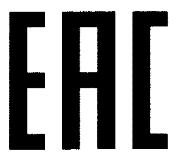  СВИДЕТЕЛЬСТВО
о государственной регистрации продукции № ________ от "___"______ г.
      Продукция _____________________________________________________________Изготовитель ___________________________________________________________Заявитель ______________________________________________________________Соответствует __________________________________________________________Свидетельство выдано на основании _______________________________________Срок действия ______________________________________________________________________________________ М. П. ___________ _________________________(должность руководителя (подпись) (Ф. И. О.) (уполномоченного лица)уполномоченного органа государства – члена Евразийского экономического союза)№ ______
      ЕВРАЗИЙСКИЙ ЭКОНОМИЧЕСКИЙ СОЮЗ_______________________________________________________________________(уполномоченный орган государства – члена Евразийского экономического союза) ПРИЛОЖЕНИЕ
к свидетельству о государственной регистрации продукции
№ _______________ от "___" _________________ г.
      _______________________________________________________________________________________________________________________________________________________________________________________________________________________________________________________________________________________________________________________________________________________________________________________________________________________________________________________________________________________________________________________________________________________________________________________________________________________________ М. П. ________________________________________________________________________________________________(должность руководителя (подпись) (Ф. И. О.) (уполномоченного лица)уполномоченного органа государства – члена Евразийского экономического союза)Страница ___ из ______ № __________ Заявление
      Прошу Вас провести государственную регистрацию (замену, (переоформление)прекращение) (необходимо подчеркнуть)________________________________________________________________________________________________________________________________________(наименование продукции)Согласен на использование сведений, составляющих охраняемую законом тайну,содержащихся в информационных системах.Приложение (копии документов): 1. 2.Подпись, число, месяц, год Расписка об отказе в приеме заявления
      Руководствуясь пунктом 2 статьи 20 Закона Республики Казахстан"О государственных услугах", отдел №____ филиала Государственной корпорации"Правительство для граждан" (указать адрес) отказывает в приеме заявленияна оказание государственной услуги ввиду представления Вами неполного пакетадокументов согласно перечню основных требований к оказанию государственнойуслуги "Выдача свидетельства о государственной регистрации продукции", а именно:Наименование отсутствующих документов:1. _____________________________________________________________________2. _____________________________________________________________________Настоящая расписка составлена в 2 экземплярах, по одному для каждой стороны.____________________________________________ _____________ФИО (работник Государственной корпорации) (подпись)Получил: __________________________________ ______________ФИО услугополучателя (подпись)Дата: "___"_____________ 20__ год Правила выдачи, возобновления действия, переоформления, прекращения действия разрешений на обращение с патогенными биологическими агентами и приложений к ним
      Сноска. Приложение 4 - в редакции приказа Министра здравоохранения РК от 03.11.2022 № ҚР ДСМ-126 (порядок введения в действие см. п.4). Глава 1. Общие положения
      1. Настоящие правила выдачи, возобновления действия, переоформления, прекращения действия разрешений на обращение с патогенными биологическими агентами и приложений к ним (далее – правила) разработаны в соответствии с подпунктом 40-4) статьи 9 и статьи 21 Кодекса Республики Казахстан "О здоровье народа и системе здравоохранения" (далее – Кодекс) и с подпунктом 1) статьи 10 Закона Республики Казахстан "О государственных услугах" (далее – Закон) и определяют порядок выдачи, возобновления действия, переоформления, прекращения действия разрешений на обращение с патогенными биологическими агентами и приложений к ним.
      2. В настоящих правилах используются следующие понятия:
      1) патогенный биологический агент – микроорганизмы, яды биологического и растительного происхождения (токсины), гельминты, нематоды, способные вызывать инфекционный и (или) паразитарный процесс в организме человека, животного или растения;
      2) обращение с патогенными биологическими агентами – процессы (стадии) работы с патогенными биологическими агентами, непосредственно направленные на выделение (обнаружение), разработку (создание), производство (изготовление), оборот (в том числе ввоз (вывоз), хранение, транспортировку) патогенных биологических агентов в целях их исследования, уничтожения и (или) разработки иммунобиологических препаратов;
      3) режимная комиссия – комиссия, осуществляющая контроль за соблюдением требований в области биологической безопасности в целях выдачи разрешения на обращение с патогенными биологическими агентами и приложение к нему. Глава 2. Порядок выдачи разрешения на обращение с патогенными биологическими агентами и приложения к нему
      3. Государственная услуга "Выдача разрешения на обращение с патогенными биологическими агентами и приложения к нему" (далее – государственная услуга) оказывается территориальными департаментами Комитета санитарно-эпидемиологического контроля Министерства здравоохранения Республики Казахстан (далее – услугодатель) через веб-портал "электронного правительства" www.egov.kz, www.elicense.kz (далее – портал).
      4. Перечень основных требований к оказанию государственной услуги, включающий характеристики процесса, форму, содержание и результат оказания государственной услуги, а также иные сведения с учетом особенностей предоставления государственной услуги приведены в перечне основных требований к оказанию государственной услуги "Выдача разрешения на обращение с патогенными биологическими агентами и приложения к нему" (далее - Перечень) согласно приложению 1 к настоящим правилам.
      Для получения разрешения на обращение с патогенными биологическими агентами и приложения к нему (далее – разрешение) юридическое лицо или его филиал (далее – услугополучатель), направляет услугодателю через портал заявление по форме, предусмотренной приложением 2 к настоящим правилам и документы и сведения, согласно пункту 8 Перечня. Услугополучателю в "личный кабинет" через портал направляется статус о принятии запроса на государственную услугу, а также уведомление с указанием даты и времени получения результата государственной услуги.
      5. Услугодатель осуществляет регистрацию заявления в день его поступления. При обращении услугополучателя после окончания рабочего времени, в выходные и праздничные дни согласно трудовому законодательству, прием заявлений и выдача результатов оказания государственной услуги осуществляется следующим рабочим днем.
      6. Услугодатель из соответствующих государственных информационных систем, через шлюз "электронного правительства" (далее – ШЭП) и из сервиса цифровых документов получает сведения о наличии санитарно-эпидемиологического заключения на объект высокой эпидемической значимости, в котором услугополучателем планируется осуществлять обращение с патогенными биологическими агентами (при наличии в ШЭП).
      7. Сотрудник ответственного структурного подразделения услугодателя (член режимной комиссии) в течении 2 (двух) рабочих дней с момента регистрации документов и сведений, указанных в пункте 8 Перечня, проверяет полноту представленных документов и сведений.
      8. При представлении услугополучателем неполного пакета документов и сведений и (или) документов с истекшим сроком действия сотрудник ответственного структурного подразделения (член режимной комиссии) в указанные сроки готовит мотивированный отказ в дальнейшем рассмотрении заявления.
      Мотивированный отказ в дальнейшем рассмотрении заявления, подписанный ЭЦП руководителя услугодателя, направляется услугополучателю в форме электронного документа.
      9. При предоставлении услугополучателем полного пакета документов и сведений, сотрудник ответственного структурного подразделения услугодателя (член режимной комиссии) с привлечением профильных членов режимной комиссии в течении 4 (четырех) рабочих дней осуществляет обследование объекта на соответствие квалификационным требованиям, предъявляемым к осуществлению обращения с патогенными биологическими агентами, утверждаемым в соответствии с подпунктом 40-5) статьи 9 Кодекса (далее – квалификационные требования), по результатам которого оформляется акт санитарно-эпидемиологического обследования объекта по форме согласно приложению 3 к настоящим правилам.
      10. Сотрудник ответственного структурного подразделения услугодателя (член режимной комиссии) в течении 1 (одного) рабочего дня с момента проведения процедуры, предусмотренной пунктом 9 настоящих правил, формирует документы и сведения, представленные согласно пункту 8 Перечня, а также акт, предусмотренный пунктом 9 настоящих правил, направляет их членам режимной комиссии для вынесения заключения. 
      11. Режимная комиссия в течении 2 (двух) рабочих дней с момента поступления документов и сведений, указанных в пункте 10 настоящих правил, выносит заключение, предусмотренное Положением о комиссии по контролю за соблюдением требований в области биологической безопасности (режимная комиссия), утвержденным приказом исполняющего обязанности Министра здравоохранения Республики Казахстан от 20 октября 2022 года № ҚР ДСМ-119 (зарегистрирован в Реестре государственной регистрации нормативных правовых актов за № 30270).
      12. При положительном заключении режимной комиссии услугодатель в течении 1 (одного) рабочего дня оформляет и выдает разрешение по форме, согласно приложению 4 к настоящим правилам.
      13. Основанием для выдачи разрешения является соответствие услугополучателя квалификационным требованиям.
      14. Основаниями для мотивированного отказа в выдаче разрешения являются:
      1) непредставление либо представление недостоверных документов и сведений, необходимых для получения разрешения;
      2) отсутствие санитарно-эпидемиологического заключения на объект высокой эпидемической значимости, выдаваемого по форме, утвержденной приказом Министра здравоохранения Республики Казахстан от 20 августа 2021 года № ҚР ДСМ-84 (зарегистрирован в Реестре государственной регистрации нормативных правовых актов за № 24082) (далее - санитарно-эпидемиологическое заключение);
      3) отрицательное заключение режимной комиссии на основании несоответствия квалификационным требованиям.
      15. При принятии услугодателем решения о мотивированном отказе в оказании государственной услуги по основаниям, предусмотренным пунктом 14 настоящих правил, услугодатель предварительно уведомляет услугополучателя о таком предварительном решении, а также о возможности выразить услугополучателю позицию по нему. Уведомление направляется должностным лицом услугодателя не менее чем за 3 (три) рабочих дня до окончания услуги. Услугополучатель имеет возможность предоставить обоснование и высказать возражение к предварительному решению в срок не позднее 2 (двух) рабочих дней со дня получения уведомления.
      По результатам проведения заслушивания услугодатель оформляет и выдает разрешение либо направляет мотивированный ответ об отказе в оказании государственной услуги.
      16. При сбое информационной системы услугодатель в течение 1 (одного) рабочего дня уведомляет оператора информационно-коммуникационной инфраструктуры "электронного правительства".
      Услугодатель обеспечивает внесение данных о стадии оказания государственной услуги в информационную систему мониторинга оказания государственных услуг в соответствии с подпунктом 11) пункта 2 статьи 5 Закона.
      17. Жалоба на решения, действия (бездействие) услугодателя и (или) их работников по вопросам оказания государственных услуг подается на имя руководителя услугодателя.
      Жалоба услугополучателя, поступившая в адрес непосредственно оказывающего государственную услугу услугодателя, в соответствии с пунктом 2 статьи 25 Закона подлежит рассмотрению в течение 5 (пяти) рабочих дней со дня ее регистрации.
      Жалоба услугополучателя, поступившая в адрес уполномоченного органа по оценке и контролю за качеством оказания государственных услуг, подлежит рассмотрению в течение 15 (пятнадцати) рабочих дней со дня ее регистрации.
      При обращении через портал информацию о порядке обжалования получают по телефону единого контакт-центра по вопросам оказания государственных услуг.
      Рассмотрение жалобы в досудебном порядке по вопросам оказания государственных услуг производится вышестоящим административным органом, уполномоченным органом по оценке и контролю за качеством оказания государственных услуг (далее – орган, рассматривающий жалобу).
      Жалоба подается услугодателю, чье решение, действие (бездействие) обжалуется.
      Услугодатель, чье решение, действие (бездействие) обжалуется, не позднее 3 (трех) рабочих дней со дня поступления жалобы направляет ее и административное дело в орган, рассматривающий жалобу.
      При этом услугодатель, чье решение, действие (бездействие) обжалуется, вправе не направлять жалобу в орган, рассматривающий жалобу, если он в течение 3 (трех) рабочих дней примет решение либо иное административное действие, полностью удовлетворяющие требованиям, указанным в жалобе.
      Если иное не предусмотрено законом, то обращение в суд допускается после обжалования в досудебном порядке. Глава 3. Порядок возобновления действия, переоформления, прекращения действия разрешений на обращение с патогенными биологическими агентами и приложений к ним
      18. Основанием для приостановления действия разрешения является нарушение квалификационных требований, предъявляемых к осуществлению обращения с патогенными биологическими агентами, повлекшее причинение вреда здоровью человека, если это действие (бездействие) не содержит признаков уголовно наказуемого деяния.
      19. Приостановление действия разрешения осуществляется по вступившему в силу решению суда в порядке, предусмотренном Кодексом Республики Казахстан "Об административных правонарушениях" (далее – КоАП).
      Срок приостановления действия разрешения не может быть менее одного и более шести месяцев.
      20. При вступлении в силу решения суда о приостановлении разрешения, услугодатель в течении 1 (одного) рабочего дня с даты получения решения суда направляет его в государственный орган в сфере санитарно-эпидемиологического благополучия населения. 
      21. Услугодатель в течении 3 (трех) рабочих дней с даты поступления уведомления вносит сведения о приостановлении действия разрешения на срок, указанный в решении суда, в государственный электронный реестр разрешений и уведомлений.
      22. При устранении нарушений, явившихся основанием для приостановления разрешения, услугополучатель вправе до истечения срока приостановления действия разрешения подать услугодателю заявление об устранении нарушений с приложением копий подтверждающих документов.
      23. Услугодатель в течение 10 (десяти) рабочих дней со дня подачи услугополучателем заявления об устранении нарушений проверяет устранение нарушений в порядке, предусмотренном Предпринимательским кодексом Республики Казахстан.
      24. При подтверждении факта устранения услугополучателем нарушений услугодатель принимает решение о возобновлении действия разрешения в срок, указанный в пункте 21 настоящих правил, которое оформляется решением руководителя государственного органа в сфере санитарно-эпидемиологического благополучия населения или при его отсутствии - лицом, его замещающим.
      25. Основанием для возобновления действия разрешения является подтверждение факта устранения услугополучателем нарушений, явившихся основанием для приостановления разрешения.
      26. Лишение разрешения осуществляется по вступившему в силу решению суда в порядке, предусмотренном КоАП.
      27. Основаниями для лишения разрешения являются:
      1) неустранение в установленный срок нарушения, явившегося основанием для приостановления действия разрешения; 
      2) повторное выявление в течение последних двенадцати календарных месяцев нарушения, оказывающего опасное воздействие на состояние здоровья людей, животных, растения и окружающую среду, которое послужило основанием для приостановления действия разрешения; 
      3) иные случаи, предусмотренные законами Республики Казахстан.
      28. При вступлении в силу решения суда о лишении разрешения, услугодатель в течении 1 (одного) рабочего дня с даты получения вступившего в силу решения суда направляет его в государственный орган в сфере санитарно-эпидемиологического благополучия населения.
      29. Переоформление разрешения осуществляется без проведения обследования объекта, в следующих случаях:
      1) выявления в документе ошибок (опечаток);
      2) реорганизации услугополучателя;
      3) изменения адреса места нахождения объекта без его физического перемещения;
      4) изменения наименования юридического лица услугополучателя.
      5) наличия требования о переоформлении в законах Республики Казахстан.
      30. Переоформление разрешения осуществляется с проведением обследования объекта при дополнении ранее выданного разрешения новыми патогенными биологическими агентами.
      31. При переоформлении разрешения в случаях, предусмотренных пунктом 29 настоящих правил, услугополучатель направляет заявление согласно приложению 5 к настоящим правилам с подтверждающими документами о соответствующих изменениях в течении 30 (тридцати) календарных дней с момента возникновения изменений, послуживших основанием для переоформления разрешения.
      32. По основанию, предусмотренному пунктом 30 настоящих правил, при переоформлении разрешения услугополучатель направляет услугодателю через портал заявление по форме, предусмотренной приложением 6 к настоящим правилам, и документы согласно пункту 8 Перечня. Услугополучателю в "личный кабинет" через портал направляется статус о принятии запроса на государственную услугу, а также уведомление с указанием даты и времени получения результата государственной услуги. Услугодатель осуществляет регистрацию заявления в день его поступления. При обращении услугополучателя после окончания рабочего времени, в выходные и праздничные дни согласно трудовому законодательству, прием заявлений и выдача результатов оказания государственной услуги осуществляется следующим рабочим днем.
      Сотрудник ответственного структурного подразделения услугодателя осуществляет аналогичные процедуры, предусмотренные пунктами 7-11 настоящих правил.
      При положительном заключении режимной комиссии услугодатель в течении 1 (одного) рабочего дня переоформляет разрешение либо при отрицательном заключении режимной комиссии в указанные сроки подготавливает и направляет услугополучателю мотивированный отказ в переоформлении разрешения.
      33. В случаях, предусмотренных в пунктах 29 и 30 настоящих правил, переоформление разрешения проводится с обязательным указанием сведений о ранее выданном разрешении.
      34. Услугодатель отказывает в переоформлении разрешения, инициированном по основаниям, предусмотренным пунктами 29 и 30 настоящих правил, при непредставлении или ненадлежащем оформлении подтверждающих документов.
      35. Государственный орган в сфере санитарно-эпидемиологического благополучия населения в течении 5 (пяти) рабочих дней с даты получения вступившего в силу решения суда от услугодателя принимает решение о прекращении действия разрешения, которое оформляется решением руководителя государственного органа в сфере санитарно-эпидемиологического благополучия населения или при его отсутствии - лицом, его замещающим.
      36. Основаниями для прекращения действия разрешения являются:
      1) лишение разрешения;
      2) отмена разрешительного порядка;
      3) прекращение деятельности, ликвидация юридического лица;
      4) добровольное обращение заявителя о прекращении действия разрешения;
      5) иные случаи, предусмотренные законами Республики Казахстан.
      С момента прекращения действия разрешения не допускается осуществление деятельности по обращению с патогенными биологическими агентами. Перечень основных требований к оказанию государственной услуги
"Выдача разрешения на обращение с патогенными биологическими агентами и приложения к нему" Заявление
      Прошу Вас обследовать и выдать разрешение на обращение с патогеннымибиологическими агентами на ___________________ группу патогенностии приложение к нему (указать необходимую группу патогенности I; II; III; IV)По следующим видам микроорганизмов:_____________________________________________________________________(наименование микроорганизмов)__________________________________________________________________________________________________________________________________________Для проведения:_____________________________________________________________________(указать виды работ: научно-исследовательские, экспериментальные,производственные, полевые, диагностические)На объекте_____________________________________________________________________(наименование объекта)расположенного по адресу:_____________________________________________________________________(адрес места нахождения микробиологической лаборатории)Согласен на использование сведений, составляющих охраняемую законом тайну,содержащихся в информационных системах.Подпись число, месяц, годПриложение (копии документов): 1. 2. Санитариялық-эпидемиологиялық тексеріп қарау АКТІСІ
АКТ Санитарно-эпидемиологического обследования №__________
      Мен (Біз) (Мною Нами)______________________________________________________________________лауазымы, тегі, аты, әкесінің аты (бар болған жағдайда) (бұдан әрі – Т.А.Ә.),(должность фамилия, имя, отчество (при его наличии) (далее – Ф.И.О)______________________________________________________________________мемлекеттік санитариялық-эпидемиологиялық қызмет органының атауы,наименование органа государственного санитарно-эпидемиологического надзора),мыналардың: (с участием)____________________________________________________________________________________________________________________________________________тексеруге қатысқан басқа мамандарды көрсетіңіз(указать других специалистов, участвовавших в обследовании)______________________________________________________________________қатысуымен мамандар болғанда:(в присутствии) ________________________________________________________лауазымды тұлғаның(должность, Ф.И.О должностного лица __________________________________________________________________________________________________________басшысының лауазымы, Т.А.Ә./Ф.И.О. руководителя юридического лица____________________________________________________________________________________________________________________________________________нысанның, заңды тұлғаның(наименование объекта, юридического лица) _______________________________тексеру жүргізілді (проведено обследование).______________________________________________________________________тексеру түрін көрсету (указать вид обследования) (начато) 20___ жылғы (года)"__"_________ __ сағат (часов) __ минутта (минут) басталды.Тексеру кезінде мыналар анықталды (при обследовании установлено):__________________________________________________________________________________________________________________________________________________________________________________________________________________Қорытынды(Заключение): _________________________________________________________________________________________________________________________________"Халық денсаулығы және денсаулық сақтау жүйесі туралы" Қазақстан РеспубликасыКодексінің 9-бабының 40-5) тармақшасына сәйкес патогенді биологиялықагенттермен жұмыс істеуді жүзеге асыруға қойылатын біліктілік талаптарынбекітілген бұзу тармақтарын көрсету(указать пункты нарушения квалификационных требований, предъявляемыхк осуществлению обращения с патогенными биологическими агентами,утверждаемых в соответствии с подпунктом 40-5) статьи 9 КодексаРеспублики Казахстан "О здоровье народа и системе здравоохранения")__________________________________________________________________________________________________________________________________________________Қолдары(подписи) _________________________________________________________________________________________________________________________________________мемлекеттік санитариялық-эпидемиологиялық қызмет органының лауазымды тұлғасы(должностное лицо государственного органа санитарно-эпидемиологического надзора____________________________________________________________________________________________________________________________________________________басқа да қатысқан мамандар, куәгерлер/ участвовавшие другие специалисты, свидетели)Тексеру кезінде болдым және актінің данасын алдым(при обследовании присутствовал, и экземпляр акта получил)__________________________________________________________________________________________________________________________________________________заңды тұлға өкілінің немесе жеке кәсіпкердің(должность и Ф.И.О. представителя юридического лица или должностного лица илииндивидуального предпринимателя)_________________________________________________________________________Қол қоюдан бас тарту туралы белгі (отметка об отказе от подписи лица)____________________________________ (окончено) 20 __ жылғы (года)"___"___________ ___ сағат (часов) ___ минутта (минут) аяқталды.Акт (акт составлен в) _____ данада жасалды (экземплярах) "___"_______ 20___жыл (год) Разрешение на обращение с патогенными биологическими агентами___
(указывается группа патогенности в соответствии с подвидом государственной услуги)
      Выдано _________________________________________________________________(наименование организации)________________________________________________________________________(наименование микробиологической лаборатории)________________________________________________________________________(адрес места нахождения микробиологической лаборатории)на проведение: научно-исследовательских, экспериментальных, производственных,полевых, диагностических работ________________________________________________________________________________________________________________________________________________нужное подчеркнутьПо видам микроорганизмов согласно приложению к настоящему разрешению.На основании: заключения комиссии по контролю за соблюдением требованийв области биологической безопасности (режимной комиссии)от_____ №_____ "____"______________20____годаРуководитель Департамента Комитетасанитарно-эпидемиологического контроляМинистерства здравоохраненияРеспублики Казахстан
      "____"______________20____годаРуководитель Департамента Комитетасанитарно-эпидемиологического контроляМинистерства здравоохраненияРеспублики Казахстан Заявление
      Прошу переоформить разрешение на обращение с патогенными биологическимиагентами и приложение к нему, выданное______________________________________________________________________(номер разрешения, дата выдачи, наименование органа, выдавшего разрешение)по следующему (следующим) основанию (основаниям):1) выявление в документе ошибок (опечаток)______________________________________________________________________2) реорганизация услугополучателя______________________________________________________________________3) изменение адреса места нахождения объекта без его физического перемещения______________________________________________________________________4) изменение наименования юридического лица услугополучателя______________________________________________________________________5) наличия требования о переоформлении в законах Республики Казахстан____________________________________________________________________________________________________________________________________________(указать норму закона)Настоящим подтверждается, что:1) все указанные данные являются официальными контактами и на них может бытьнаправлена любая информация по вопросам выдачи или отказа в выдаче разрешенияи (или) приложения к нему;2) заявителю не запрещено судом заниматься данным видом деятельности;3) все прилагаемые документы соответствуют действительности и являютсядействительными;4) заявитель согласен на использование персональных данных ограниченного доступа,составляющих охраняемую законом тайну, содержащихся в информационныхсистемах, при выдаче лицензии и (или) приложения к лицензии.Подпись число, месяц, годПриложение (копии документов) Заявление
      Прошу обследовать объект и переоформить разрешение на обращение с патогеннымибиологическими агентами и приложение к нему, выданное____________________________________________________________________________________________________________________________________________________(номер разрешения, дата выдачи, наименование органа, выдавшего разрешение)в дополнение ранее выданного разрешения новыми патогенными биологическими агентами:__________________________________________________________________________(указать наименование патогенного биологического агента)Настоящим подтверждается, что:1) все указанные данные являются официальными контактами и на них может бытьнаправлена любая информация по вопросам выдачи или отказа в выдаче разрешенияи(или) приложения к нему;2) заявителю не запрещено судом заниматься данным видом деятельности;3) все прилагаемые документы соответствуют действительности и являются действительными;4) заявитель согласен на использование персональных данных ограниченного доступа,составляющих охраняемую законом тайну, содержащихся в информационныхсистемах, при выдаче лицензии и (или) приложения к лицензии.Подпись число, месяц, годПриложение (копии документов при их наличии) Правила оказания государственной услуги "Выдача лицензии на оказание услуг по дезинфекции, дезинсекции, дератизации в области здравоохранения"
      Сноска. Приказ дополнен приложением 4-1 в соответствии с приказом Министра здравоохранения РК от 03.11.2022 № ҚР ДСМ-126 (порядок введения в действие см. п.4). Глава 1. Общие положения
      1. Настоящие Правила оказания государственной услуги "Выдача лицензии на оказание услуг по дезинфекции, дезинсекции, дератизации в области здравоохранения" (далее – правила) разработаны в соответствии с подпунктом 40-2) статьи 9, подпункта 5) пункта 1 статьи 17 Кодекса Республики Казахстан "О здоровье народа и системе здравоохранения" и подпунктом 1) статьи 10 Закона Республики Казахстан "О государственных услугах" (далее – Закон) и определяют порядок оказания государственной услуги "Выдача лицензии на оказание услуг по дезинфекции, дезинсекции, дератизации в области здравоохранения" (далее – государственная услуга).
      2. В настоящих правилах используются следующие понятия:
      1) разрешительный контроль – деятельность разрешительных органов, направленная на проверку соответствия заявителя квалификационным или разрешительным требованиям до выдачи разрешения и (или) приложения к разрешению, а также обеспечение соблюдения лицензиатами и владельцами разрешений второй категории законодательства Республики Казахстан о разрешениях и уведомлениях после их выдачи;
      2) электронная цифровая подпись (далее – ЭЦП) – набор электронных цифровых символов, созданный средствами электронной цифровой подписи и подтверждающий достоверность электронного документа, его принадлежность и неизменность содержания;
      3) веб-портал "электронного правительства" – информационная система, представляющая собой единое окно доступа ко всей консолидированной правительственной информации, включая нормативную правовую базу, и к государственным услугам, услугам по выдаче технических условий на подключение к сетям субъектов естественных монополий и услугам субъектов квазигосударственного сектора, оказываемым в электронной форме;
      4) лицензия – разрешение первой категории, выдаваемое лицензиаром физическому или юридическому лицу, а также филиалу иностранного юридического лица, предметом деятельности которого является оказание финансовых услуг, на осуществление лицензируемого вида деятельности либо подвида лицензируемого вида деятельности, связанного с высоким уровнем опасности;
      5) услуги по дезинфекции, дезинсекции, дератизации в области здравоохранения – комплекс услуг по осуществлению дезинфекционных, дезинсекционных, дератизационных мероприятий, а также приготовлению и хранению средств и (или) препаратов дезинфекции, дезинсекции, дератизации;
      6) дезинфекция – комплекс специальных мероприятий, направленных на уничтожение возбудителей инфекционных и паразитарных заболеваний во внешней среде;
      7) дезинсекция – комплекс профилактических и истребительных мероприятий по уничтожению насекомых и членистоногих в целях защиты от них человека, животных, помещений и территории;
      8) дератизация – комплекс профилактических и истребительных мероприятий, направленных на уничтожение или снижение числа грызунов;
      9) приготовление средств и (или) препаратов дезинфекции, дезинсекции, дератизации – подготовка рабочих растворов средств и (или) препаратов дезинфекции, дезинсекции, дератизации, необходимых для осуществления услуг по осуществлению дезинфекционных, дезинсекционных, дератизационных мероприятий;
      10) хранение средств и (или) препаратов дезинфекции, дезинсекции, дератизации – содержание средств и (или) препаратов дезинфекции, дезинсекции, дератизации в специально оборудованных объектах (помещениях), соответствующих санитарным правилам "Санитарно-эпидемиологические требования к организации и проведению дезинфекции, дезинсекции и дератизации", утвержденным приказом Министра здравоохранения Республики Казахстан от 29 июля 2022 года № ҚР ДСМ-68 (зарегистрирован в Реестре государственной регистрации нормативных правовых актов за № 28977).
      3. Государственная услуга оказывается по месту нахождения услугополучателя. Глава 2. Порядок оказания государственной услуги "Выдача лицензии на оказание услуг по дезинфекции, дезинсекции, дератизации в области здравоохранения"
      4. Государственная услуга "Выдача лицензии на оказание услуг по дезинфекции, дезинсекции, дератизации в области здравоохранения" (далее – государственная услуга) оказывается территориальными департаментами Комитета санитарно-эпидемиологического контроля Министерства здравоохранения Республики Казахстан (далее – услугодатель) через веб-портал "электронного правительства" www.egov.kz, www.elicense.kz (далее – портал).
      5. Перечень основных требований к оказанию государственной услуги, включающий характеристики процесса, форму, содержание и результат оказания государственной услуги, а также иные сведения с учетом особенностей предоставления государственной услуги приведены в перечне основных требований к оказанию государственной услуги "Выдача лицензии на оказание услуг по дезинфекции, дезинсекции, дератизации в области здравоохранения" (далее – Перечень) согласно приложению 1 к настоящим правилам.
      Для получения лицензии на оказание услуг по дезинфекции, дезинсекции, дератизации в области здравоохранения (далее – лицензия) физическое лицо, зарегистрированное в качестве индивидуального предпринимателя, или юридическое лицо (далее – услугополучатель), направляет услугодателю через портал заявление по форме, утвержденной приказом Министра национальной экономики Республики Казахстан от 6 января 2015 года № 3 (зарегистрирован в Реестре государственной регистрации нормативных правовых актов за № 10195) (далее – приказ № 3). Услугополучателю в "личный кабинет" через портал направляется статус о принятии запроса на государственную услугу, а также уведомление с указанием даты и времени получения результата государственной услуги.
      6. Услугодатель осуществляет регистрацию заявления в день его поступления. При обращении услугополучателя после окончания рабочего времени, в выходные и праздничные дни согласно трудовому законодательству, прием заявлений и выдача результатов оказания государственной услуги осуществляется следующим рабочим днем.
      7. Услугодатель при наличии в соответствующих государственных информационных системах сведений о соответствии услугополучателя квалификационным требованиям к лицензируемому виду деятельности на оказание услуг по дезинфекции, дезинсекции, дератизации в области здравоохранения, утвержденным приказом исполняющего обязанности Министра здравоохранения Республики Казахстан от 23 сентября 2022 года № ҚР ДСМ-101 (зарегистрирован в Реестре государственной регистрации нормативных правовых актов за № 29825) (далее – квалификационные требования), получает их через шлюз "электронного правительства" (далее – ШЭП) и из сервиса цифровых документов.
      8. Полнота представленных документов и сведений, указанных в пункте 8 Перечня, в том числе наличие сведений, указанных в пункте 7 настоящих правил, проверяется услугодателем в течении 2 (двух) рабочих дней с момента регистрации документов. 
      9. При представлении услугополучателем неполного пакета документов и (или) документов с истекшим сроком действия сотрудник ответственного структурного подразделения в сроки, указанные в пункте 8 настоящих правил, готовит и направляет мотивированный отказ в дальнейшем рассмотрении заявления.
      Мотивированный отказ в дальнейшем рассмотрении заявления, подписанный ЭЦП руководителя услугодателя, направляется услугополучателю в форме электронного документа.
      10. При предоставлении услугополучателем полного пакета документов, ответственный сотрудник, в том числе с привлечением сотрудников территориальных подразделений услугодателя, в течении 9 (девяти) рабочих дней с момента истечения сроков, предусмотренных пунктом 8 настоящих правил:
      - осуществляет экспертизу представленных документов и сведений на соответствие квалификационным требованиям;
      - проводит разрешительный контроль (до выдачи лицензии) административно-бытовых и производственных помещений (специально оборудованные для приготовления и (или) расфасовки приманок, ловушек, рабочих растворов с использованием средств и (или) препаратов дезинфекции, дезинсекции, дератизации), объекта хранения средств и (или) препаратов дезинфекции, дезинсекции, дератизации (далее – объекты разрешительного контроля) на соответствие квалификационным требованиям, по результатам которого оформляется заключение разрешительного контроля по форме согласно приложению 2 к настоящим правилам.
      11. Разрешительный контроль осуществляется в форме проверки в соответствии с Предпринимательским кодексом Республики Казахстан. 
      В ходе разрешительного контроля (во время посещения объектов разрешительного контроля) услугодателем проверяется соответствие услугополучателя квалификационным требованиям, в том числе по представленным документам и сведениям, согласно пункту 8 Перечня.
      12. При соответствии представленных документов и сведений квалификационным требованиям, а также положительного заключения разрешительного контроля, услугодатель в течении 1 (одного) рабочего дня с момента завершения процедур, предусмотренных пунктом 10 настоящих правил, оформляет и выдает лицензию по форме, утвержденной приказом № 3.
      При несоответствии представленных документов и сведений, объекта разрешительного контроля квалификационным требованиям, услугодатель в течении 1 (одного) рабочего дня подготавливает и направляет уведомление услугополучателя о мотивированном отказе в оказании государственной услуги, а также о возможности выразить услугополучателю позицию по предварительному решению.
      Уведомление направляется должностным лицом услугодателя не менее чем за 3 (три) рабочих дня до окончания услуги. Услугополучатель вправе предоставить или высказать возражение к предварительному решению услугодателя в срок не позднее 2 (двух) рабочих дней со дня получения уведомления. 
      По результатам проведения заслушивания услугодатель оформляет и выдает лицензию либо направляет мотивированный ответ об отказе в оказании государственной услуги.
      13. Результатом оказания государственной услуги является лицензия либо мотивированный отказ в оказании государственной услуги, который оформляется в электронной форме, удостоверяется ЭЦП уполномоченного лица услугодателя, направляется на портал и хранится в "личном кабинете" услугополучателя.
      14. Услугодатель обеспечивает внесение данных в информационную систему мониторинга оказания государственных услуг в соответствии с подпунктом 11) пункта 2 статьи 5 Закона.
      15. Порядок и условия переоформления лицензии, осуществления разрешительного контроля, приостановления, возобновления и прекращения действия лицензии на оказание услуг по дезинфекции, дезинсекции, дератизации в области здравоохранения предусмотрено Законом Республики Казахстан "О разрешениях и уведомлениях".
      При переоформлении лицензии услугополучатель направляет услугодателю через портал заявление по форме, утвержденной приказом № 3, и документы согласно пункту 8 Перечня. Услугополучателю в "личный кабинет" через портал направляется статус о принятии запроса на государственную услугу, а также уведомление с указанием даты и времени получения результата государственной услуги. Услугодатель осуществляет регистрацию заявления в день его поступления. При обращении услугополучателя после окончания рабочего времени, в выходные и праздничные дни согласно трудовому законодательству, прием заявлений и выдача результатов оказания государственной услуги осуществляется следующим рабочим днем.
      Услугодатель в течении 3 (трех) рабочих дней рассматривает представленные услугополучателем документы и переоформляет лицензию либо в указанные сроки подготавливает и направляет услугополучателю мотивированный отказ в переоформлении лицензии.
      16. Жалоба на решения, действия (бездействие) услугодателя и (или) их работников по вопросам оказания государственных услуг подается на имя руководителя услугодателя.
      Жалоба услугополучателя, поступившая в адрес непосредственно оказывающего государственную услугу услугодателя, в соответствии с пунктом 2 статьи 25 Закона подлежит рассмотрению в течение 5 (пяти) рабочих дней со дня ее регистрации.
      Жалоба услугополучателя, поступившая в адрес уполномоченного органа по оценке и контролю за качеством оказания государственных услуг, подлежит рассмотрению в течение 15 (пятнадцати) рабочих дней со дня ее регистрации.
      При обращении через портал информацию о порядке обжалования получают по телефону единого контакт-центра по вопросам оказания государственных услуг.
      Рассмотрение жалобы в досудебном порядке по вопросам оказания государственных услуг производится вышестоящим административным органом, уполномоченным органом по оценке и контролю за качеством оказания государственных услуг (далее – орган, рассматривающий жалобу).
      Жалоба подается услугодателю, чье решение, действие (бездействие) обжалуется.
      Услугодатель, чье решение, действие (бездействие) обжалуется, не позднее 3 (трех) рабочих дней со дня поступления жалобы направляет ее и административное дело в орган, рассматривающий жалобу.
      При этом услугодатель, чье решение, действие (бездействие) обжалуется, вправе не направлять жалобу в орган, рассматривающий жалобу, если он в течение 3 (трех) рабочих дней примет решение либо иное административное действие, полностью удовлетворяющие требованиям, указанным в жалобе.
      Если иное не предусмотрено законом, то обращение в суд допускается после обжалования в досудебном порядке.
      Примечание ИЗПИ!

      Приложение 1 предусмотрено в редакции приказа Министра здравоохранения РК от 02.07.2024 № 51 (вводится в действие по истечении шестидесяти календарных дней после дня его первого официального опубликования).

 Перечень основных требований к оказанию государственной услуги
"Выдача лицензии на оказание услуг по дезинфекции, дезинсекции, дератизации в области здравоохранения" Заключение разрешительного контроля
      Наименование услугодателя: ______________________________________________Данные специалиста, проводившего разрешительный контроль:Фамилия, имя, отчество (при его наличии) ___________________________________Место работы, должность _________________________________________________Данные объекта контроля:________________________________________________________________________________________________________________________________________________________________________________________________________________________(адрес места нахождения, бизнес идентификационный код или индивидуальныйидентификационный код, уполномоченное лицо услугополучателя)Информация по всем пунктам квалификационных требований к лицензируемому видудеятельности на оказание услуг по дезинфекции, дезинсекции, дератизации в областиздравоохранения, утвержденным приказом исполняющего обязанности Министраздравоохранения Республики Казахстан от 23 сентября 2022 года № ҚР ДСМ-101(зарегистрирован в Реестре государственной регистрации нормативных правовыхактов за № 29825) (далее - квалификационные требования):____________________________________________________________________________________________________________________________________________________Заключение разрешительного контроля: соответствует /не соответствует квалификационным требованиям(нужное подчеркнуть)_____________________ _____________________________________(должность) (подпись) (фамилия, имя, отчество (при его наличии) Перечень утративших силу некоторых приказов Министерства здравоохранения Республики Казахстан и Министерства национальной экономики Республики Казахстан
      1. Приказ Министра национальной экономики Республики Казахстан от 27 мая 2015 года № 407 "Об утверждении Правил присвоения учетных номеров объектам производства пищевой продукции и ведения их реестра" (зарегистрирован в Реестре государственной регистрации нормативных правовых актов под № 11657, опубликован в информационно-правовой системе "Әділет" 31 июля 2015 года):
      2. Приказ Министра национальной экономики Республики Казахстан от 4 июня 2015 года № 420 "Об утверждении Правил государственной регистрации и отзыва решения о государственной регистрации продукции, оказывающей вредное воздействие на здоровье человека" (зарегистрирован в Реестре государственной регистрации нормативных правовых актов под № 11585, опубликован в информационно-правовой системе "Әділет" 21 июля 2015 года);
      3. Приказ Министра национальной экономики Республики Казахстан от 6 августа 2015 года № 596 "Об утверждении Правил, сроков выдачи и отзыва свидетельства о присвоении квалификационной категории для специалистов в сфере санитарно-эпидемиологического благополучия населения" (зарегистрирован в Реестре государственной регистрации нормативных правовых актов под № 12027, опубликован в информационно-правовой системе "Әділет" 12 октября 2015 года);
      4. Приказ Министра национальной экономики Республики Казахстан от 30 мая 2016 года № 229 "О внесении изменений и дополнений в приказ Министра национальной экономики Республики Казахстан от 4 июня 2015 года № 420 "Об утверждении Правил государственной регистрации и отзыва решения о государственной регистрации продукции, оказывающей вредное воздействие на здоровье человека" (зарегистрирован в Реестре государственной регистрации нормативных правовых актов под № 13861, опубликован в информационно-правовой системе "Әділет" 14 июля 2016 года);
      5. Приказ исполняющего обязанности Министра здравоохранения Республики Казахстан от 31 июля 2018 года № МЗ-1 "О внесении изменения в приказ Министра национальной экономики Республики Казахстан от 6 августа 2015 года № 596 "Об утверждении Правил, сроков выдачи и отзыва свидетельства о присвоении квалификационной категории для специалистов в сфере санитарно-эпидемиологического благополучия населения" (зарегистрирован в Реестре государственной регистрации нормативных правовых актов под № 17305, опубликован 29 августа 2018 года в Эталонном контрольном банке нормативных правовых актов Республики Казахстан);
      6. Приказ Министра здравоохранения Республики Казахстан от 17 апреля 2020 года № ҚР ДСМ-39/2020 "О некоторых вопросах оказания государственных услуг в сфере санитарно-эпидемиологического благополучия населения" (зарегистрирован в Реестре государственной регистрации нормативных правовых актов под № 20431, опубликован 22 апреля 2020 года в Эталонном контрольном банке нормативных правовых актов Республики Казахстан).
					© 2012. РГП на ПХВ «Институт законодательства и правовой информации Республики Казахстан» Министерства юстиции Республики Казахстан
				
      Министр здравоохраненияРеспублики Казахстан 

А. Цой
Приложение 1 к приказу
Министра здравоохранения
Республики Казахстан
от 30 декабря 2020 года
№ ҚР ДСМ-336/2020Приложение 1
к Правилам оказания
государственных услуг
по выдаче санитарно-
эпидемиологических
заключений
1
Наименование услугодателя
Комитет санитарно-эпидемиологического контроля Министерства здравоохранения Республики Казахстан и его территориальными подразделения (далее – услугодатель)
2
Способы предоставления государственной услуги
через веб-портал "электронного правительства": www.egov.kz (далее – портал)
3
Срок оказания государственной услуги
13 (тринадцать) рабочих дней.
4
Форма оказания государственной услуги
электронная (полностью автоматизированная)/ оказываемая по принципу "одного заявления".
5
Результат оказания государственной услуги
Санитарно-эпидемиологическое заключение, либо мотивированный ответ об отказе в оказании государственной услуги.
6
Размер оплаты
Государственная услуга оказывается физическим и юридическим лицам (далее – услугополучатель) на бесплатной основе.
7
График работы услугодателя и объектов информации
График работы:
1) услугодателя: с понедельника по пятницу включительно, с 9.00 до 18.30 часов, с перерывом на обед с 13.00 до 14.30 часов, кроме выходных и праздничных дней, согласно трудовому законодательству Республики Казахстан.
2) портала: круглосуточно (за исключением технических перерывов в связи с проведением ремонтных работ). При обращении услугополучателя после окончания рабочего времени, в выходные и праздничные дни, согласно трудового законодательства Республики Казахстан, прием заявлений и выдача результатов оказания услуги осуществляется следующим рабочим днем.
8
Перечень документов и сведений, истребуемых у услугополучателя для оказания государственной услуги
- заявление в форме электронного документа, удостоверенного ЭЦП услугополучателя, по форме согласно приложению 2 настоящих Правил;
- электронная копия протоколов исследований (испытаний), проведенные аккредитованными лабораториями в соответствии лабораторно-инструментальными исследованиями (испытаниями), необходимыми для получения санитарно-эпидемиологического заключения согласно приложению 8 настоящих Правил.
Срок действия протоколов исследований, проведенных аккредитованными лабораториями, составляет 1 год.
Срок действия протоколов измерений, проведенных аккредитованными лабораториями, составляет 3 года.
9
Основания для отказа в оказании государственной услуги, установленные законодательством Республики Казахстан
1) установление недостоверности документов, представленных услугополучателем для получения государственной услуги, и (или) данных (сведений), содержащихся в них;
2) несоответствие представленных данных и сведений, необходимых для оказания государственной услуги требованиям, установленным нормативными правовыми актами в сфере санитарно-эпидемиологического благополучия населения, утвержденными согласно статьи 94 Кодекса Республики Казахстан "О здоровье народа и системе здравоохранения".
10
Иные требования с учетом особенностей оказания государственной услуги, в том числе оказываемой в электронной форме
1. Адреса мест оказания государственной услуги размещены на интернет-ресурсе gov.egov.kz.
2. Услугополучатель имеет возможность получения государственной услуги в электронной форме через портал при условии наличия ЭЦП.
3. Услугополучатель имеет возможность получения информации о статусе оказания государственной услуги в режиме удаленного доступа посредством "личного кабинета" портала, а также единого контакт-центра по вопросам оказания государственных услуг.
4. При оказании государственной услуги через портал доступна версия для слабовидящих.
5. Контактные телефоны справочных служб по вопросам оказания государственной услуги указаны на интернет-ресурсе: gov.egov.kz.
Единый контакт-центр по вопросам оказания государственных услуг: 1414, 8 800 080 7777.
Государственную услугу можно получить по принципу "одного заявления" в совокупности с государственной услугой "Присвоение учетного номера объекту производства пищевой продукции, подлежащего государственному контролю и надзору в сфере санитарно-эпидемиологического благополучия населения".Приложение 2
к Правилам оказания
государственных услуг
по выдаче санитарно-
эпидемиологических
заключенийФорма____________________________
фамилия, имя, отчество
(при наличии) руководителя
___________________________
наименование государственного
органа
от _________________________
___________________________
фамилия, имя, отчество
(при наличии) заявителя
___________________________
___________________________
индивидуальный
идентификационный номер/
бизнес-идентификационный
номер
___________________________
адрес заявителя
___________________________
контактный телефон заявителяПриложение 3
к Правилам оказания
государственных услуг
по выдаче санитарно-
эпидемиологических
заключенийФорма____________________________
фамилия, имя, отчество
(при наличии) руководителя
___________________________
наименование государственного
органа
от _________________________
___________________________
фамилия, имя, отчество
(при наличии) заявителя
___________________________
___________________________
индивидуальный
идентификационный номер/
бизнес-идентификационный
номер
___________________________
адрес заявителя
___________________________
контактный телефон заявителяПриложение 4
к Правилам оказания
государственных
услуг по выдаче санитарно-
эпидемиологических заключенийНысан
ФормаА4 Форматы
Формат А4Приложение 5
к Правилам оказания
государственных услуг
по выдаче санитарно-
эпидемиологических
заключений
Наименование государственной услуги:
"Выдача санитарно-эпидемиологического заключения о соответствии проектов нормативной документации по предельно допустимым выбросам и предельно допустимым сбросам вредных веществ и физических факторов в окружающую среду, зонам санитарной охраны и санитарно-защитным зонам, на новые виды сырья и продукции нормативным правовым актам в сфере санитарно-эпидемиологического благополучия населения".
Наименование подвидов государственной услуги:
Получение санитарно-эпидемиологического заключения на проекты нормативной документации предельно допустимых выбросов и предельно допустимых сбросов вредных веществ и физических факторов в окружающую среду
Получение санитарно-эпидемиологического заключения на проекты нормативной документации зоны санитарной охраны, санитарно-защитных зон
Получение санитарно-эпидемиологического заключения на проекты нормативной документации на сырье и продукцию
Наименование государственной услуги:
"Выдача санитарно-эпидемиологического заключения о соответствии проектов нормативной документации по предельно допустимым выбросам и предельно допустимым сбросам вредных веществ и физических факторов в окружающую среду, зонам санитарной охраны и санитарно-защитным зонам, на новые виды сырья и продукции нормативным правовым актам в сфере санитарно-эпидемиологического благополучия населения".
Наименование подвидов государственной услуги:
Получение санитарно-эпидемиологического заключения на проекты нормативной документации предельно допустимых выбросов и предельно допустимых сбросов вредных веществ и физических факторов в окружающую среду
Получение санитарно-эпидемиологического заключения на проекты нормативной документации зоны санитарной охраны, санитарно-защитных зон
Получение санитарно-эпидемиологического заключения на проекты нормативной документации на сырье и продукцию
Наименование государственной услуги:
"Выдача санитарно-эпидемиологического заключения о соответствии проектов нормативной документации по предельно допустимым выбросам и предельно допустимым сбросам вредных веществ и физических факторов в окружающую среду, зонам санитарной охраны и санитарно-защитным зонам, на новые виды сырья и продукции нормативным правовым актам в сфере санитарно-эпидемиологического благополучия населения".
Наименование подвидов государственной услуги:
Получение санитарно-эпидемиологического заключения на проекты нормативной документации предельно допустимых выбросов и предельно допустимых сбросов вредных веществ и физических факторов в окружающую среду
Получение санитарно-эпидемиологического заключения на проекты нормативной документации зоны санитарной охраны, санитарно-защитных зон
Получение санитарно-эпидемиологического заключения на проекты нормативной документации на сырье и продукцию
1
Наименование услугодателя
Комитет санитарно-эпидемиологического контроля Министерства здравоохранения Республики Казахстан и его территориальные подразделения (далее – услугодатель)
2
Способы предоставления государственной услуги
по всем подвидам:
через веб-портал "электронного правительства": www.egov.kz (далее – портал)
3
Срок оказания государственной услуги
по всем подвидам:
10 (десять) рабочих дней.
4
Форма оказания государственной услуги
по всем подвидам:
электронная (полностью автоматизированная).
5
Результат оказания государственной услуги
санитарно-эпидемиологическое заключение, либо мотивированный ответ об отказе в оказании государственной услуги.
6
Размер оплаты
Государственная услуга оказывается физическим и юридическим лицам (далее – услугополучатель) на бесплатной основе.
7
График работы
График работы:
1) услугодателя: с понедельника по пятницу включительно, с 9.00 до 18.30 часов, с перерывом на обед с 13.00 до 14.30 часов, кроме выходных и праздничных дней, согласно трудовому законодательству Республики Казахстан.
2) портала: круглосуточно (за исключением технических перерывов в связи с проведением ремонтных работ). При обращении услугополучателя после окончания рабочего времени, в выходные и праздничные дни, согласно трудового законодательства Республики Казахстан, прием заявлений и выдача результатов оказания услуги осуществляется следующим рабочим днем.
8
Перечень документов и сведений, истребуемых у услугополучателя для оказания государственной услуги
Для выдачи разрешения по подвидам:
1) для получения санитарно-эпидемиологического заключения на проекты нормативной документации предельно допустимых выбросов, предельно допустимых сбросов вредных веществ, физических факторов в окружающую среду:
заявление в форме электронного документа, удостоверенного ЭЦП услугополучателя, согласно приложения 6 настоящих Правил;
электронная копия проекта нормативной документации по предельно допустимым выбросам, предельно допустимым сбросам вредных веществ, физических факторов в окружающую среду;
2) для получения санитарно-эпидемиологического заключения на проекты нормативной документации зоны санитарной охраны, санитарно-защитных зон:
заявление в форме электронного документа, удостоверенного ЭЦП услугополучателя, согласно приложения 6 настоящих Правил;
электронная копия проекта нормативной документации зоны санитарной охраны, санитарно-защитных зон (по установлению расчетных (предварительных), установленных(окончательных));
3) для получения санитарно-эпидемиологического заключения на проекты нормативной документации на сырье и продукцию:
заявление в форме электронного документа, удостоверенного ЭЦП услугополучателя, согласно приложения 6 настоящих Правил;
электронная копия проекта нормативной документации на сырье и продукцию.
Услугополучателю в "личный кабинет" направляется статус о принятии запроса на государственную услугу, а также уведомление с указанием даты и времени получения результата государственной услуги.
9
Основания для отказа в оказании государственной услуги, установленные законодательством Республики Казахстан
1) установление недостоверности документов, представленных услугополучателем для получения государственной услуги, и (или) данных (сведений), содержащихся в них;
2) несоответствие представленных материалов и сведений, необходимых для оказания государственной услуги, требованиям, установленным нормативными правовыми актами в сфере санитарно-эпидемиологического благополучия населения, утвержденными согласно статьи 94 Кодекса Республики Казахстан "О здоровье народа и системе здравоохранения".
10
Иные требования с учетом особенностей оказания государственной услуги, в том числе оказываемой в электронной форме
1. Адреса мест оказания государственной услуги размещены на интернет-ресурсе gov.egov.kz.
2. Услугополучатель имеет возможность получения государственной услуги в электронной форме через портал при условии наличия ЭЦП.
3. Услугополучатель имеет возможность получения информации о статусе оказания государственной услуги в режиме удаленного доступа посредством "личного кабинета" портала, а также единого контакт-центра по вопросам оказания государственных услуг.
4. При оказании государственной услуги через портал доступна версия для слабовидящих.
5. Контактные телефоны справочных служб по вопросам оказания государственной услуги указаны на интернет-ресурсе: gov.egov.kz.
Единый контакт-центр по вопросам оказания государственных услуг: 1414, 8 800 080 7777.
Государственную услугу можно получить по принципу "одного заявления" в совокупности с государственной услугой "Присвоение учетного номера объекту производства пищевой продукции, подлежащего государственному контролю и надзору в сфере санитарно-эпидемиологического благополучия населения".Приложение 6
к Правилам оказания
государственных услуг
по выдаче санитарно-
эпидемиологических
заключенийФорма___________________________
фамилия, имя, отчество
(при наличии)
руководителя
____________________________
наименование государственного
органа
от _________________________
фамилия, имя, отчество
(при наличии)
заявителя
___________________________
индивидуальный
идентификационный номер/
бизнес-идентификационный
номер
___________________________
адрес заявителя
___________________________
контактный телефон заявителяПриложение 7
Правилам оказания
государственных услуг
по выдаче санитарно-
эпидемиологических
заключенийФорма___________________________
фамилия, имя, отчество
(при наличии) руководителя
____________________________
наименование государственного
органа
от _________________________
фамилия, имя, отчество
(при наличии) заявителя
____________________________
бизнес-идентификационный
номер
____________________________
адрес заявителя
___________________________
контактный телефон заявителяПриложение 8
к Правилам оказания
государственных услуг
по выдаче санитарно-
эпидемиологических
заключений
Виды исследований (испытаний)
Место замеров или отбора проб
1. Объекты дошкольного воспитания и обучения:
1. Объекты дошкольного воспитания и обучения:
Исследование микроклимата: температура, относительная влажность
Раздевальные, игровые, спальни всех групп, музыкальные (спортивные) кабинеты (залы) медицинские помещения, изолятор, бассейны (при наличии)
Исследование воды:
1) вода из водопроводной системы (бактериологические и санитарно-химические исследования) – при централизованном водоснабжении
водоразборные краны в здании, пищеблок (при расположении в отдельном блоке)
2) вода питьевая из местных источников водоснабжения (бактериологические, санитарно-химические) – при децентрализованном водоснабжении
Колодцы, скважины, каптажи, родники, водоразборные краны
3) вода из закрытых плавательных бассейнов и ванн (бактериологические, санитарно-химические, паразитологические исследования) – при наличии
в двух точках – мелкой и глубокой частях ванны бассейна на глубине 25-30 сантиметров (далее – см) от поверхности зеркала воды, вода после фильтра
4) вода питьевая при привозном водоснабжении
Емкости для хранения воды
Напряженность электромагнитного поля, электростатического поля
компьютерные и мультимедийные классы (кабинеты)
Уровень искусственной освещенности
игровые помещения, учебные кабинеты, музыкальный, спортивный зал, медицинские помещения
2. Объекты образования и воспитания, общежития объектов образования, реабилитационные центры для детей и подростков:
2. Объекты образования и воспитания, общежития объектов образования, реабилитационные центры для детей и подростков:
Исследование микроклимата: температура, относительная влажность
Приемные комнаты, спальни, учебные помещения, мастерские, спортивные и музыкальные залы, медицинские кабинеты, помещения для отдыха и сна, компьютерные классы
Исследование воды:
1) вода из водопроводной системы (бактериологические и санитарно-химические исследования) – при централизованном водоснабжении
водоразборные краны в здании, на пищеблоке (при расположении в отдельном блоке)
2) вода питьевая из местных источников водоснабжения (бактериологические, санитарно-химические) - при децентрализованном водоснабжении
колодцы, скважины, каптажи, и родники, водоразборные краны.
3) вода на бактериологические, санитарно-химические, паразитологические исследования
плавательные бассейны и ванны (при наличии)
4) вода питьевая при привозном водоснабжении
Емкости для хранения воды
Исследования физических факторов:
1) напряженность электромагнитного, электростатического поля шум
Компьютерные и мультимедийные классы (кабинеты)
2) уровень искусственной освещенности
учебные помещения, лаборатории, мастерские, комнаты самоподготовки, читальный зал, медицинский кабинет
3. Оздоровительные и санаторные объекты, базы, места отдыха, объекты медико-социальной реабилитации:
3. Оздоровительные и санаторные объекты, базы, места отдыха, объекты медико-социальной реабилитации:
Вода питьевая из местных источников водоснабжения (централизованные, колодцы, скважины, каптажи), емкости для хранения воды при привозном водоснабжении на бактериологические, санитарно-химические показатели
пищеблоки
Вода на бактериологические, санитарно-химические, вирусологические, паразитологические исследования
закрытые плавательные бассейны, ванны, пляжи (при наличии)
Паразитологические, бактериологические показатели (в период теплого периода года)
почва, песок
Исследование микроклимата: температура (в отопительный период), относительная влажность
Спальные, учебные помещения, библиотека, помещения для культурно-массовых мероприятий и отдыха, компьютерные класса, служебно-бытовые, стиральные, обеденный зал, буфет, физиотерапевтический кабинет, кабинет массажа, медицинское помещение, спортзал, комната для проведения секционных занятий, рекреации, вестибюль, гардероб, кухня, раздевалка спортивного зала, помещения с ванной бассейна, душевые (при наличии)
Уровень искусственной освещенности
Учебные, игровые комнаты и комнаты для кружков, спальные комнаты, зал для физкультуры и бассейна, рекреации
Микробиологические, физико-химические, токсикологические, радиологические показатели
Лечебные грязи (при наличии)
4. Детские молочные кухни:
4. Детские молочные кухни:
Исследование воды на бактериологические и санитарно-химические показатели
водоразборные краны в здании (при централизованном водоснабжении); колодцы, скважины, каптажи, и родники, водоразборные краны (при децентрализованном водоснабжении), емкости для хранения воды при привозном водоснабжении
Исследование микроклимата: температура, относительная влажность
производственные помещения, складские помещения
5. Объекты общественного питания, объекты бортового питания, объекты общественного питания на транспорте (железнодорожном, воздушном, водном и автомобильном):
5. Объекты общественного питания, объекты бортового питания, объекты общественного питания на транспорте (железнодорожном, воздушном, водном и автомобильном):
Исследование микроклимата: температура, относительная влажность, скорость движения воздуха (в холодный период года)
производственные помещения, складские помещения
Исследование воды на бактериологические и санитарно-химические показатели
водоразборные краны в здании (при централизованном водоснабжении; колодцы, скважины, каптажи, и родники, водоразборные краны (при децентрализованном водоснабжении).
Шум от вентиляционного оборудования, при работе холодильного и технологического оборудования (в жилых зданиях, во встроенно-пристроенных помещениях)
места размещения вентиляционных установок, оборудования
Измерение освещенности
производственные помещения, складские помещения, зал для посетителей
6. Объекты по переработке, производству пищевой продукции:
6. Объекты по переработке, производству пищевой продукции:
Исследование микроклимата: температура, относительная влажность, скорость движения воздуха (в холодный период года)
производственные, помещения, складские помещения
Исследование воды на бактериологические и санитарно-химические показатели
водоразборные краны в здании (при централизованном водоснабжении; колодцы, скважины, каптажи, и родники, водоразборные краны (при децентрализованном водоснабжении)
Шум от вентиляционного оборудования, при работе холодильного и технологического оборудования (в жилых зданиях, во встроенно-пристроенных помещениях)
места размещения вентиляционных установок, оборудования
7. Объекты здравоохранения:
7. Объекты здравоохранения:
Исследование микроклимата: температура, относительная влажность
Помещения с особым режимом: операционные, процедурные, манипуляционные, стерилизационные отделения, палаты новорожденных, послеродовые палаты, боксы, реанимационные залы, палаты интенсивной терапии
Исследование воды на бактериологические и санитарно-химические исследования
водоразборные краны в здании (при централизованном водоснабжении; колодцы, скважины, каптажи, и родники, водоразборные краны (при децентрализованном водоснабжении)
Измерение освещенности
помещения с особым режимом: операционные, процедурные, манипуляционные, кабинеты приема узких специалистов (офтальмолог, хирург, акушер-гинеколог, травматолог, стоматолог) палаты новорожденных, реанимационные залы, палаты интенсивной терапии, помещения изготовления крови
Уровень шума
операционные
Измерение электрических и магнитных полей
на рабочих местах в физиотерапевтических, диагностических кабинетах
Дозиметрические измерения
при работе с источниками ионизирующего излучения рабочие места, смежные помещения и территория
8. Объекты по производству, изготовлению лекарственных средств
8. Объекты по производству, изготовлению лекарственных средств
Исследование микроклимата: температура, относительная влажность
ассистентская, стерилизационная аптечной посуды, дистилляционная, фасовочная, помещения для изготовления лекарственных форм в асептических условиях, помещения хранения
Исследование воды на бактериологические и санитарно-химические исследования
водоразборные краны в здании
Измерение освещенности
ассистентская, стерилизационная аптечной посуды, дистилляционная, фасовочная, помещения для изготовления лекарственных форм в асептических условиях, помещения хранения
9. Лечебно-косметологические объекты, салоны красоты, косметологические центры оказывающие услуги с нарушением кожных и слизистых покровов, в том числе услуги по татуажу и татуировке:
9. Лечебно-косметологические объекты, салоны красоты, косметологические центры оказывающие услуги с нарушением кожных и слизистых покровов, в том числе услуги по татуажу и татуировке:
Исследование воды на бактериологические и санитарно-химические исследования
водоразборные краны (при централизованном водоснабжении); колодцы, скважины, каптажи, и родники, водоразборные краны (при децентрализованном водоснабжении
Измерение освещенности
рабочие места
Уровень электромагнитных полей
солярий (при наличии)
Исследование микроклимата: температура, относительная влажность
рабочие места
10. Производственные объекты:
10. Производственные объекты:
Исследования параметров микроклимата
рабочие места
Исследования параметров физических факторов и неионизирующего излучения
рабочие места, при наличии источника физических факторов
Дозиметрические измерения
рабочие места, при работе с источниками ионизирующего излучения
Исследования параметров воздуха рабочей зоны
рабочие места (при наличии источников вредных химических веществ)
11. Радиотехнические объекты:
11. Радиотехнические объекты:
Уровень электромагнитных полей
производственные помещения, граница санитарно-защитной зоны, зоны ограничения застройки
12. Радиационно-опасные объекты:
12. Радиационно-опасные объекты:
Исследования параметров физических факторов и неионизирующего излучения
рабочие места, при наличии источника физических факторов
Дозиметрические измерения
рабочие места, смежные помещения, территория организации
13. Организации и транспортные средства (железнодорожные, водные, воздушные) осуществляющие перевозку пассажиров:
13. Организации и транспортные средства (железнодорожные, водные, воздушные) осуществляющие перевозку пассажиров:
Исследования параметров микроклимата (температура, относительная влажность, скорость движения воздуха)
служебные и пассажирские помещения
Исследование воды на бактериологические и санитарно-химические показатели
для транспортных средств, конструкцией которых предусмотрена система водоснабжения
Исследования параметров физических факторов (шум, вибрация) и неионизирующего излучения
служебные и пассажирские помещения
Исследование вредных веществ в воздухе помещений транспортных средств, в том числе запыленность
служебные и пассажирские помещения
Измерение освещенности
служебные и пассажирские помещения
14. Объекты хозяйственно-питьевого водоснабжения:
14. Объекты хозяйственно-питьевого водоснабжения:
Исследование воды: на бактериологические и санитарно –химические исследования
точки забора воды
Исследование воды на паразитологические показатели для поверхностных источников
точки забора воды
Радиологическое исследование воды
для новых источников водоснабжения
15. Водные объекты (культурно-бытового назначения), места отдыха
15. Водные объекты (культурно-бытового назначения), места отдыха
Исследование воды: на бактериологические, санитарно-химические, паразитологические исследования
места пользования
Почва на паразитологические исследования
пляжи (при наличии)
16. Объекты оптового хранения и (или) реализации пищевой продукции, склады для хранения химических веществ и продукции, агрохимикатов и пестицидов (ядохимикатов), объекты хранения и транспортировки вакцин и иммунологических (иммунобиологических) лекарственных препаратов
16. Объекты оптового хранения и (или) реализации пищевой продукции, склады для хранения химических веществ и продукции, агрохимикатов и пестицидов (ядохимикатов), объекты хранения и транспортировки вакцин и иммунологических (иммунобиологических) лекарственных препаратов
Исследование микроклимата: температура, относительная влажность
складские помещения, рабочие места
Измерение освещенности
рабочие места
Измерения шума и вибрации для объектов, размещенных в жилых зданиях и зданиях иного назначения
от работающего оборудования, в том числе вентиляционного
Исследование электромагнитных и иные видов излучения
рабочие места, при наличии источника физических факторов
Исследование воздуха рабочей зоны на содержание вредных веществ (для объектов использующих холодильное оборудование промышленного типа)
рабочие места
17. Вахтовые поселки:
17. Вахтовые поселки:
Исследование микроклимата: температура, относительная влажность
Все жилые комнаты, помещения для отдыха
Измерение освещенности
Все жилые комнаты, помещения для отдыха
Исследование воды: на бактериологические и санитарно -химические исследования
водоразборные краны (при централизованном водоснабжении); колодцы, скважины, каптажи, и родники, водоразборные краны (при децентрализованном водоснабжении
18. Лаборатории, осуществляющие обращение с патогенными биологическими агентами I-IV групп патогенности:
18. Лаборатории, осуществляющие обращение с патогенными биологическими агентами I-IV групп патогенности:
Исследование микроклимата: температура, относительная влажность
помещения для исследований, рабочие места
Измерение освещенности
рабочие места
Измерения шума и вибрации
от работающего оборудования, в том числе вентиляционного
19. Объекты спортивно-оздоровительного назначения, бассейны, бани и сауны
19. Объекты спортивно-оздоровительного назначения, бассейны, бани и сауны
Исследование воды на бактериологические и санитарно-химические показатели
водоразборные краны (при централизованном водоснабжении); колодцы, скважины, каптажи, и родники, водоразборные краны (при децентрализованном водоснабжении
Исследование воды на бактериологические, санитарно-химические, паразитологические исследования
Закрытые плавательные бассейны и ванны (при наличии)
Исследование микроклимата: температура, относительная влажность, скорость движения воздуха, кратность воздухообмена в 1 час
Вестибюль, гардероб, раздевальные, помывочные, душевые, парильни, массажные, бытовые помещения для работников
20. Oбъекты хранения средств и (или) препаратов дезинфекции, дезинсекции, дератизации, а также объекты, в которых осуществляется работа по приготовлению и (или) расфасовке приманок, ловушек, рабочих растворов с использованием средств и (или) препаратов дезинфекции, дезинсекции, дератизации
20. Oбъекты хранения средств и (или) препаратов дезинфекции, дезинсекции, дератизации, а также объекты, в которых осуществляется работа по приготовлению и (или) расфасовке приманок, ловушек, рабочих растворов с использованием средств и (или) препаратов дезинфекции, дезинсекции, дератизации
Исследование микроклимата: температура, относительная влажность
складские помещения, рабочие места
Измерение освещенности
рабочие места
Измерения шума и вибрации для объектов, размещенных в жилых зданиях и зданиях иного назначения
от работающего оборудования, в том числе вентиляционного
Исследование электромагнитных и иные видов излучения
рабочие места, при наличии источника физических факторов
Исследование воздуха рабочей зоны на содержание вредных веществ (для объектов использующих холодильное оборудование промышленного типа)
рабочие местаПриложение 2 к приказу
Министра здравоохранения
Республики Казахстан
от 30 декабря 2020 года
№ ҚР ДСМ-336/2020Приложение 1
к Правилам присвоения учетных
номеров объектам производства
пищевой продукции,
подлежащим государственному
контролю и надзору в сфере
санитарно-эпидемиологического
благополучия населения,
и ведения их реестра
№
Вид деятельности
Код
1
Детские молочные кухни
A
2
Молокоперерабатывающие объекты
В
3
Мукомольные объекты
C
4
Мясоперерабатывающие объекты
D
5
Плодоперерабатывающие объекты
E
6
Птицеперерабатывающие объекты
F
7
Рыбоперерабатывающие объекты
G
8
Объекты по производству полуфабрикатов (мясных, рыбных, из мяса птиц, мучных)
H
9
Объекты по производству масложировой продукции
I
10
Объекты по производству кондитерских изделий
J
11
Объекты по производству макаронных изделий
K
12
Объекты по производству алкогольной продукции
L
13
Объекты по производству безалкогольной продукции, питьевой воды, расфасованной в емкости
M
14
Объекты по переработке сельскохозяйственной продукции растительного происхождения
N
15
Объекты по производству специализированных пищевых продуктов и иных групп пищевой продукции
O
16
Объекты по производству чипсов, сухариков, кукурузных палочек, казинаков, семечек, сухих завтраков, слайсов, сахарной ваты, поп-корна, жареных орехов
P
17
Объекты по производству пищевых концентратов и пищевых кислот
Q
18
Объекты по производству поваренной и йодированной соли
R
19
Объекты по производству сахара
S
20
Объекты по выпечке хлеба и хлебобулочных изделий
U
21
Объекты по производству крахмалопаточной продукции, крахмала
V
22
Другие
W
№
код
Наименование
1
01
г. Нур-Султан
2
0101
Алматинский
3
0102
Байконурский
4
0103
Есильский
5
0104
Сарыаркинский
6
02
г. Алматы
7
0201
Алатауский
8
0202
Алмалинский
9
0203
Ауэзовский
10
0204
Бостандыкский
11
0205
Жетысуский
12
0206
Медеуский
13
0207
Наурызбайский
14
0208
Турксибский
15
03
Акмолинская область
16
0301
Аккольский
17
0302
Аршалынский
18
0303
Астраханский
19
0304
Атбасарский
20
0305
Буландынский
21
0306
г. Кокшетау
22
0307
г. Степногорск
23
0308
Егиндыкольский
24
0309
Биржан-сал
25
0310
Ерейментауский
26
0311
Есильский
27
0312
Жаксынский
28
0313
Жаркаинский
29
0314
Зерендинский
30
0315
Коргалжинский
31
0316
Сандыктауский
32
0317
Целиноградский
33
0318
Шортандинский
34
0319
Бурабайский
35
0320
г.Косщы
36
04
Актюбинская область
37
0401
Айтекебийский
38
0402
Алгинский
39
0403
Байганинский
40
0404
г. Актобе
41
0405
Иргизский
42
0406
Каргалинский
43
0407
Мартукский
44
0408
Мугалжарский
45
0409
Темирский
46
0410
Уилский
47
0411
Кобдинский
48
0412
Хромтауский
49
0413
Шалкарский
50
05
Алматинская область
51
0501
Балхашский
52
0502
Енбекшиказахский
53
0503
Жамбылский
54
0504
Илийский
55
0505
Карасайский
56
0506
Райымбекский
57
0507
Кегенский
58
0508
Талгарский
59
0509
Уйгурский
60
0510
г. Конаев
61
06
Атырауская область
62
0601
г. Атырау
63
0602
Жылыойский
64
0603
Индерский
65
0604
Исатайский
66
0605
Кзылкогинский
67
0606
Курмангазинский
68
0607
Макатский
69
0608
Махамбетский
70
07
Западно-Казахстанская область
71
0701
Акжаикский
72
0702
Бокейординский
73
0703
Бурлинский
74
0704
Жангалинский
75
0705
Жанибекский
76
0706
Байтерекский
77
0707
Казталовский
78
0708
Каратобинский
79
0709
Сырымский
80
0710
Таскалинский
81
0711
Теректинский
82
0712
Чингирлауский
83
0713
г. Уральск
84
08
Жамбылская область
85
0801
Байзакский
86
0802
Жамбылский
87
0803
Жуалынский
88
0804
Кордайский
89
0805
Меркенский
90
0806
Мойынкумский
91
0807
Район Т. Рыскулова
92
0808
Сарысуский
93
0809
Таласский
94
0810
Шуский
95
0811
г. Тараз
96
09
Карагандинская область
97
0901
Абайский
98
0902
Актогайский
99
0903
Бухар-Жырауский
100
0904
Каркаралинский
101
0905
Нуринский
102
0906
Осакаровский
103
0907
Шетский
104
0908
г. Караганда
105
0909
г. Балхаш
106
0910
г. Приозерск
107
0911
г. Сарань
108
0912
г. Темиртау
109
0913
г. Шахтинск
110
10
Костанайская область
111
1001
Алтынсаринский
112
1002
Амангельдинский
113
1003
Аулиекольский
114
1004
Денисовский
115
1005
Жангельдинский
116
1006
Житикаринский
117
1007
Камыстинский
118
1008
Карабалыкский
119
1009
Карасуский
120
1010
Костанайский
121
1011
Мендыкаринский
122
1012
Наурзумский
123
1013
Сарыкольский
124
1014
Беимбета Майлина
125
1015
Узункольский
126
1016
Федоровский
127
1017
г. Костанай
128
1018
г. Аркалык
129
1019
г. Лисаковск
130
1020
г. Рудный
131
11
Кызылординская область
132
1101
Аральский
133
1102
Казалинский
134
1103
Кармакшинский
135
1104
Жалагашский
136
1105
Сырдарьинский
137
1106
Шиелийский
138
1107
Жанакорганский
139
1108
г. Кызылорда
140
1109
г. Байконыр
141
12
Мангистауская область
142
1201
Бейнеуский
143
1202
Каракиянский
144
1203
Мангистауский
145
1204
Тупкараганский
146
1205
г. Актау
147
1206
г. Жанаозен
148
1207
Мунайлинский
149
13
Туркестанская область
150
1301
Сауранский
151
1302
Байдибекский
152
1303
Жетысайский
153
1304
Келесский
154
1305
Казыгуртский
155
1306
Мактааральский
156
1307
Ордабасынский
157
1308
Отырарский
158
1309
Сайрамский
159
1310
Сарыагашский
160
1311
Сузакский
161
1312
Толебийский
162
1313
Тюлкубасский
163
1314
Шардаринский
164
1315
г. Арыс
165
1316
г. Туркестан
166
1317
г. Кентау
167
14
Павлодарская область
168
1401
г. Павлодар
169
1402
г. Аксу
170
1403
г. Экибастуз
171
1404
Актогайский
172
1405
Баянаульский
173
1406
Железинский
174
1407
Иртышский
175
1408
Теренкольский
176
1409
Аккулинский
177
1410
Майский
178
1411
Павлодарский
179
1412
Успенский
180
1413
Щербактинский
181
15
Северо-Казахстанская область
182
1501
Айыртауский
183
1502
Акжарский
184
1503
Аккайынский
185
1504
Есильский
186
1505
Жамбылский
187
1506
М. Жумабаева
188
1507
Кызылжарский
189
1508
Мамлютский
190
1509
Г. Мусрепова
191
1510
Тайыншинский
192
1511
Тимирязевский
193
1512
Уалихановский
194
1513
Шал акына
195
1514
г. Петропавловск
196
16
Восточно-Казахстанская область
197
1601
г. Усть-Каменогорск
198
1602
Самарский
199
1603
Шемонаихинский
200
1604
Курчумский
201
1605
Тарбагатайский
202
1606
Уланский
203
1607
Алтайский
204
1608
Зайсанский
205
1609
Катон-Карагайский
206
1610
Глубоковский
207
1611
г. Риддер
208
17
г. Шымкент
209
1701
Абайский
210
1702
Аль-Фарабийский
211
1703
Енбекшинский
212
1704
Каратауский
213
18
Абайская область
214
1801
г. Семей
215
1802
г. Курчатов
216
1803
Абайский
217
1804
Аягозский
218
1805
Бескарагайский
219
1806
Бородулихинский
220
1807
Жарминский
221
1808
Кокпектинский
222
1809
Урджарский
223
1810
Аксуатский
224
19
Область Жетісу
225
1901
Аксуский
226
1902
Алакольский
227
1903
Ескельдинский
228
1904
Каратальский
229
1905
Кербулакский
230
1906
Коксуский
231
1907
Панфиловский
232
1908
Саркандский
233
1909
г. Талдыкорган
234
1910
г. Текели
235
20
Область Ұлытау
236
2001
Жанааркинский
237
2002
Улытауский
238
2003
г. Жезказган
239
2004
г. Каражал
240
2005
г. СатпаевПриложение 2
к Правилам присвоения учетных
номеров объектам производства
пищевой продукции,
подлежащим государственному
контролю и надзору в сфере
санитарно-эпидемиологического
благополучия населения,
и ведения их реестра
Перечень основных требований к оказанию государственной услуги "Присвоение учетного номера объекту производства пищевой продукции, подлежащего государственному контролю и надзору в сфере санитарно-эпидемиологического благополучия населения"
Перечень основных требований к оказанию государственной услуги "Присвоение учетного номера объекту производства пищевой продукции, подлежащего государственному контролю и надзору в сфере санитарно-эпидемиологического благополучия населения"
Перечень основных требований к оказанию государственной услуги "Присвоение учетного номера объекту производства пищевой продукции, подлежащего государственному контролю и надзору в сфере санитарно-эпидемиологического благополучия населения"
1
Наименование услугодателя
территориальные подразделения Комитета санитарно-эпидемиологического контроля Министерства здравоохранения Республики Казахстан (далее – услугодатель)
2
Способы предоставления государственной услуги
через веб-портал "электронного правительства": www.egov.kz (далее – портал)
3
Срок оказания государственной услуги
5 (пять) рабочих дней
4
Форма оказания государственной услуги
электронная (полностью автоматизированная)/оказываемая по принципу "одного заявления"
5
Результат оказания государственной услуги
подтверждение о присвоении учетного номера объекту производства пищевой продукции, подлежащего государственному контролю и надзору в сфере санитарно-эпидемиологического благополучия населения, либо мотивированный ответ об отказе в оказании государственной услуги.
6
Размер оплаты
Государственная услуга оказывается физическим и юридическим лицам (далее – услугополучатель) на бесплатной основе
7
График работы услугодателя и объектов информации
График работы:
1) услугодателя: с понедельника по пятницу включительно, с 9.00 до 18.30 часов, с перерывом на обед с 13.00 до 14.30 часов, кроме выходных и праздничных дней, согласно трудовому законодательству Республики Казахстан.
2) портала: круглосуточно (за исключением технических перерывов в связи с проведением ремонтных работ). При обращении услугополучателя после окончания рабочего времени, в выходные и праздничные дни, согласно трудового законодательства Республики Казахстан, прием заявлений и выдача результатов оказания услуги осуществляется следующим рабочим днем.
8
Перечень документов и сведений, истребуемых у услугополучателя для оказания государственной услуги
- заявление в форме электронного документа, удостоверенного ЭЦП услугополучателя, согласно приложению 3 настоящих Правил;
- электронная копия перечня производимой пищевой продукции;
- электронная копия санитарно-эпидемиологического заключения о соответствии объекта высокой эпидемической значимости нормативным правовым актам в сфере санитарно-эпидемиологического благополучия населения (далее - санитарно-эпидемиологическое заключение) и (или) уведомления о начале деятельности (эксплуатации) объекта незначительной эпидемической значимости (далее - уведомление).
Сведения о санитарно-эпидемиологическом заключений и об уведомлении услугодатель получает из соответствующих государственных информационных систем через шлюз "электронного правительства".
9
Основания для отказа в оказании государственной услуги, установленные законодательством Республики Казахстан
1) установление недостоверности документов, представленных услугополучателем для получения государственной услуги, и (или) данных (сведений), содержащихся в них;
2) несоответствие представленного объекта требованиям, установленным нормативными правовыми актами в сфере санитарно-эпидемиологического благополучия населения и гигиеническими нормативами, утвержденными согласно статьи 94 Кодекса Республики Казахстан "О здоровье народа и системе здравоохранения".
10
Иные требования с учетом особенностей оказания государственной услуги, в том числе оказываемой в электронной форме
1. Адреса мест оказания государственной услуги размещены на интернет-ресурсе gov.egov.kz.
2. Услугополучатель имеет возможность получения государственной услуги в электронной форме через портал при условии наличия ЭЦП.
3. Услугополучатель имеет возможность получения информации о статусе оказания государственной услуги в режиме удаленного доступа посредством "личного кабинета" портала, а также единого контакт-центра по вопросам оказания государственных услуг.
4. При оказании государственной услуги через портал доступна версия для слабовидящих.
5. Контактные телефоны справочных служб по вопросам оказания государственной услуги указаны на интернет-ресурсе: gov.egov.kz.
Единый контакт-центр по вопросам оказания государственных услуг: 1414, 8 800 080 7777.Приложение 3
к Правилам присвоения учетных
номеров объектам производства
пищевой продукции,
подлежащим государственному
контролю и надзору в сфере
санитарно-эпидемиологического
благополучия населения,
и ведения их реестраФорма____________________________
фамилия, имя, отчество
(при наличии) руководителя
____________________________
наименование государственного
органа
от __________________________
фамилия, имя, отчество
(при наличии) заявителя
____________________________
индивидуальный
идентификационный номер/
бизнес-идентификационный
номер
____________________________
адрес заявителя
____________________________
контактный телефон заявителяПриложение 4
к Правилам присвоения учетных
номеров объектам производства
пищевой продукции,
подлежащим государственному
контролю и надзору в сфере
санитарно-эпидемиологического
благополучия населения,
и ведения их реестраНысан/ФормаПриложение 5
к Правилам присвоения учетных
номеров объектам производства
пищевой продукции,
подлежащим государственному
контролю и надзору в сфере
санитарно-эпидемиологического
благополучия населения,
и ведения их реестраФорма
№ п/п
Наименование объекта производства
Наименование физического/юридического лица
Местонахождение объекта производства
Учетный номер объекта производства (изготовления) пищевой продукции
Дата выдачи
Иные сведения*
1
2
3
4
5
6
7Приложение 3 к приказу
Министр здравоохранения
Республики Казахстан
от 30 декабря 2020 года
№ ҚР ДСМ-336/2020Приложение 1
к Правилам государственной
регистрации продукции,
определяемой нормативными
правовыми актами Евразийского
экономического союза
Наименование государственной услуги:
"Выдача свидетельства о государственной регистрации продукции".
Наименование подвидов государственной услуги:
Получение свидетельства о государственной регистрации продукции для продукции, изготавливаемой на таможенной территории Евразийского экономического союза
Получение свидетельства о государственной регистрации продукции для продукции, изготавливаемой вне таможенной территории Евразийского экономического союза
Наименование государственной услуги:
"Выдача свидетельства о государственной регистрации продукции".
Наименование подвидов государственной услуги:
Получение свидетельства о государственной регистрации продукции для продукции, изготавливаемой на таможенной территории Евразийского экономического союза
Получение свидетельства о государственной регистрации продукции для продукции, изготавливаемой вне таможенной территории Евразийского экономического союза
Наименование государственной услуги:
"Выдача свидетельства о государственной регистрации продукции".
Наименование подвидов государственной услуги:
Получение свидетельства о государственной регистрации продукции для продукции, изготавливаемой на таможенной территории Евразийского экономического союза
Получение свидетельства о государственной регистрации продукции для продукции, изготавливаемой вне таможенной территории Евразийского экономического союза
1
Наименование услугодателя
Комитет санитарно-эпидемиологического контроля Министерства здравоохранения Республики Казахстан (далее – услугодатель)
2
Способы предоставления государственной услуги
1) веб-портал "электронного правительства": www.egov.kz (далее – портал);
2) некоммерческое акционерное общество "Государственная корпорация "Правительство для граждан" (далее – Государственная корпорация)
3
Срок оказания государственной услуги
По всем подвидам:
через портал - 13 (тринадцать) рабочих дней;
через Государственную корпорацию - 15 (пятнадцать) рабочих дней.
4
Форма оказания государственной услуги
По всем подвидам:
электронная (частично автоматизированная) и бумажная
5
Результат оказания государственной услуги
Свидетельство о государственной регистрации продукции, либо мотивированный ответ об отказе в оказании государственной услуги. Форма предоставления результата оказания государственной услуги: электронная и бумажная. В случае обращения услугополучателя за результатом оказания государственной услуги на бумажном носителе результат оказания государственной услуги распечатывается и заверяется печатью и подписью уполномоченного лица услугодателя. При обращении услугополучателя через портал уведомление о результате государственной услуги направляется в "личный кабинет" в форме электронного документа, удостоверенного электронной цифровой подписью (далее – ЭЦП) уполномоченного лица услугодателя.
6
Размер оплаты, взимаемой с услугополучателя при оказании государственной услуги, и способы ее взимания в случаях, предусмотренных законодательством Республики Казахстан
Государственная услуга оказывается физическим и юридическим лицам (далее – услугополучатель) на бесплатной основе.
7
График работы услугодателя, Государственной корпорации и объектов информации
График работы:
1) услугодателя: с понедельника по пятницу включительно, с 9.00 до 18.30 часов, с перерывом на обед с 13.00 до 14.30 часов, кроме выходных и праздничных дней, согласно трудовому законодательству Республики Казахстан;
2) портала: круглосуточно (за исключением технических перерывов в связи с проведением ремонтных работ). При обращении услугополучателя после окончания рабочего времени, в выходные и праздничные дни, согласно трудовому законодательству Республики Казахстан, прием заявлений и выдача результатов оказания услуги осуществляется следующим рабочим днем;
3) Государственной корпорации: прием заявлений и выдача готовых результатов оказываемых государственных услуг осуществляется в государственной корпорации с понедельника по пятницу включительно, с 9.00 до 18.00 часов, без перерыва на обед, кроме выходных и праздничных дней, согласно Трудового кодекса Республики Казахстан в дежурных отделениях обслуживания населения государственной корпорации с понедельника по пятницу включительно, с 9.00 до 20.00 часов и субботу с 9.00 до 13.00 часов.
8
Перечень документов необходимых для оказания государственной услуги
Для выдачи свидетельства по подвидам:
Через Государственную корпорацию: заявление по форме, согласно приложению 3 настоящих Правил, для продукции, изготавливаемой на таможенной территории Евразийского экономического союза (далее – ЕАЭС):
- копии документов, в соответствии с которыми изготавливается продукция, заверенные изготовителем (производителем):
- стандарт или стандарт организации либо техническое условие;
- технологическая инструкция;
- рецептура;
- письменное уведомление изготовителя (производителя) о том, что изготовленная им продукция отвечает требованиям документов, в соответствии с которыми она изготавливается. В качестве уведомления принимаются: копии сертификата качества, паспорта безопасности (качества), удостоверения о качестве, заверенные изготовителем (производителем) или письмо изготовителя (предоставляется один из перечисленных документов);
- документ изготовителя (производителя) по применению (эксплуатации, использованию) продукции (инструкция, руководство, рекомендация) (один из перечисленных документов) либо его копия, заверенная заявителем;
- копия этикеток (упаковки) продукции или их макеты, заверенные заявителем;
- оригинал акта отбора образцов (проб), выданный лабораториями (центрами) аккредитованными (аттестованными) в национальных системах аккредитации (аттестации) и внесенных в Единый Реестр органов по сертификации и испытательных лабораторий (центров) ЕАЭС;
- оригинал протоколов исследований (испытаний), выданные аккредитованными испытательными лабораториями (центрами), включенными в Единый Реестр органов по оценке соответствия ЕАЭС;
- оригинал научного отчета, выданный профильным научно-исследовательским институтом или профильным научным центром, осуществляющий практическую деятельность в данной сфере;
- оригинал экспертного заключения, выданного профильным научно-исследовательским институтом или профильным научным центром, осуществляющий практическую деятельность в данной сфере;
- документ, удостоверяющий личность, либо электронный документ из сервиса цифровых документов (для идентификации);
- в случае использования изготовителем в составе парфюмерно-косметической продукции наноматериалов, необходимо представить сведения о наноматериале, включая его химическое название, размер частиц, а также физические и химические свойства;
для продукции, изготавливаемой вне таможенной территории ЕАЭС:
- копии документов, в соответствии с которыми изготовлена продукция, заверенные изготовителем (производителем):
- международный стандарт или стандарт иностранного государства или технические условия;
- спецификация;
- технологические инструкции;
- рецептуры или сведения о составе;
- документ изготовителя (производителя) по применению (эксплуатации, использованию) продукции (инструкция, руководство, рекомендация) (предоставляется один из перечисленных документов) либо его копия, заверенная заявителем;
- письменное уведомление изготовителя (производителя) о том, что изготовленная им продукция отвечает требованиям документов, в соответствии с которыми она изготавливается. В качестве уведомления принимаются: копии сертификата качества, паспорта безопасности (качества), удостоверения о качестве, сертификата свободной продажи, заверенный изготовителем продукции, копия письма изготовителя продукции (предоставляется один из перечисленных документов);
- копии этикеток (упаковки) продукции или их макеты, заверенные заявителем;
- копия документа, выданного компетентным органом здравоохранения (другим органом) государства, в котором изготовлено дезинфицирующее (дезинсекционное, дератизационное) средство, подтверждающего безопасность и разрешающего свободное обращение продукции на территории государства изготовителя, заверенная изготовителем продукции или документы изготовителя продукции, подтверждающие отсутствие необходимости оформления такого документа (в случае государственной регистрации дезинфицирующих средств);
- оригинал протоколов исследований (испытаний), выданные аккредитованными испытательными лабораториями (центрами), включенными в единый реестр органов по оценке соответствия ЕАЭС;
- оригинал научного отчета, выданный профильным научно-исследовательским институтом или профильным научным центром, осуществляющий практическую деятельность в данной сфере;
- оригинал экспертного заключения, выданный профильным научно-исследовательским институтом или профильным научным центром, осуществляющий практическую деятельность в данной сфере;
- копии документов, подтверждающих ввоз проб (образцов) продукции на таможенную территорию ЕАЭС;
- документ, удостоверяющий личность, либо электронный документ из сервиса цифровых документов (для идентификации);
- в случае использования изготовителем в составе парфюмерно-косметической продукции наноматериалов, необходимо представить сведения о наноматериале, включая его химическое название, размер частиц, а также физические и химические свойства.
Для получения через портал: заявление по форме, согласно приложению 3 к настоящим Правил, для продукции, изготавливаемой на таможенной территории ЕАЭС:
- электронные копии документов, в соответствии с которыми изготавливается продукция, заверенные изготовителем (производителем):
- стандарта либо стандарта организации, либо техническое условие;
- технологической инструкции;
- рецептуры;
- электронная копия письменного уведомления изготовителя (производителя) о том, что изготовленная им продукция отвечает требованиям документов, в соответствии с которыми она изготавливается. В качестве уведомления принимаются: электронные копии сертификата качества, паспорта безопасности (качества), удостоверения о качестве, заверенные изготовителем (производителем) или письмо изготовителя (предоставляется один из перечисленных документов);
- электронная копия документа изготовителя (производителя) по применению (эксплуатации, использованию) продукции (инструкция, руководство, рекомендация) (один из перечисленных документов) либо его копия, заверенная заявителем;
- электронная копия этикеток (упаковки) продукции или их макетов, заверенные заявителем;
- электронная копия акта отбора образцов (проб), выданный лабораториями (центрами) аккредитованными (аттестованными) в национальных системах аккредитации (аттестации) и внесенных в Единый Реестр органов по сертификации и испытательных лабораторий (центров) ЕАЭС;
- электронные копии протоколов исследований (испытаний), выданные аккредитованными испытательными лабораториями (центрами), включенными в Единый Реестр органов по оценке соответствия ЕАЭС;
- электронная копия научного отчета, выданного профильным научно-исследовательским институтом или профильным научным центром, осуществляющий практическую деятельность в данной сфере;
- электронная копия экспертного заключения, выданного профильным научно-исследовательским институтом или профильным научным центром, осуществляющий практическую деятельность в данной сфере;
- в случае использования изготовителем в составе парфюмерно-косметической продукции наноматериалов, необходимо представить электронную копию сведении о наноматериале, включая его химическое название, размер частиц, а также физические и химические свойства;
для продукции, изготавливаемой вне таможенной территории ЕАЭС:
- электронные копии документов, в соответствии с которыми изготовлена продукция, заверенные изготовителем (производителем):
- международный стандарт или стандарт иностранного государства или технические условия;
- спецификация;
- технологические инструкции;
- рецептуры или сведения о составе;
- электронная копия документа изготовителя (производителя) по применению (эксплуатации, использованию) продукции (инструкция, руководство, рекомендация) (предоставляется один из перечисленных документов) либо его копия, заверенная заявителем;
- электронная копия письменного уведомления изготовителя (производителя) о том, что изготовленная им продукция отвечает требованиям документов, в соответствии с которыми она изготавливается. В качестве уведомления принимаются: копии сертификата качества, паспорта безопасности (качества), удостоверения о качестве, сертификата свободной продажи, заверенный изготовителем продукции, копия письма изготовителя продукции (предоставляется один из перечисленных документов);
- электронные копии этикеток (упаковки) продукции или их макетов, заверенные заявителем;
- электронная копия документа, выданного компетентным органом здравоохранения (другим органом) государства, в котором изготовлено дезинфицирующее (дезинсекционное, дератизационное) средство, подтверждающего безопасность и разрешающего свободное обращение продукции на территории государства изготовителя, заверенная изготовителем продукции или документы изготовителя продукции, подтверждающие отсутствие необходимости оформления такого документа (в случае государственной регистрации дезинфицирующих средств);
- электронная копия протокола исследований (испытаний), выданные аккредитованными испытательными лабораториями (центрами), включенными в единый реестр органов по оценке соответствия ЕАЭС;
- электронная копия научного отчета, выданного профильным научно-исследовательским институтом или профильным научным центром, осуществляющий практическую деятельность в данной сфере;
- электронная копия экспертного заключения;
- электронные копии документов, подтверждающих ввоз проб (образцов) продукции на таможенную территорию ЕАЭС;
- в случае использования изготовителем в составе парфюмерно-косметической продукции наноматериалов, необходимо представить электронную копию сведений о наноматериале, включая его химическое название, размер частиц, а также физические и химические свойства.
9
Основания для отказа в оказании государственной услуги, установленные законодательством Республики Казахстан
- несоответствие товаров требованиям Единым санитарно-эпидемиологическим и гигиеническим требованиям к товарам, подлежащим санитарно-эпидемиологическому надзору (контролю), утвержденным Решением Комиссии Таможенного союза от 28 мая 2010 года № 299 или требованиям технических регламентов Евразийского экономического союза;
- если представлены документы и (или) сведения, не соответствующие требованиям настоящих Правил, представлен пакет документов не в полном объеме и содержащий недостоверную информацию;
- отсутствие нормы в техническом регламенте (технических регламентах), устанавливающей, что соответствие определенного вида продукции требованиям технического регламента (технических регламентов) может быть подтверждено в форме государственной регистрации;
- поступление в уполномоченный орган обоснованной информации, направляемой в рамках присоединения государства-члена к международным конвенциям и договорам, о случаях вредного воздействия продукции на здоровье человека и среду его обитания при изготовлении, обороте и употреблении (использовании) продукции;
- отсутствие предусмотренных правом Евразийского экономического союза или законодательством государства-члена, в котором осуществляется государственная регистрация, оснований для оформления и выдачи свидетельства;
- невозможность установления требований безопасности в отношении продукции и условий ее изготовления и оборота, а также отсутствие методик определения и измерения в продукции и среде обитания человека опасных факторов такой продукции;
- наличие обоснованной информации о случаях вредного воздействия продукции на здоровье человека и среду его обитания при изготовлении, обороте и употреблении (использовании) продукции.
10
Иные требования с учетом особенностей оказания государственной услуги, в том числе оказываемой в электронной форме и через Государственную корпорацию
1. Адреса мест оказания государственной услуги размещены на интернет-ресурсе gov.egov.kz.
2. Услугополучатель имеет возможность получения государственной услуги в электронной форме через портал при условии наличия ЭЦП.
3. Услугополучатель имеет возможность получения информации о статусе оказания государственной услуги в режиме удаленного доступа посредством "личного кабинета" портала, а также единого контакт-центра по вопросам оказания государственных услуг.
4. При оказании государственной услуги через портал доступна версия для слабовидящих.
5. Контактные телефоны справочных служб по вопросам оказания государственной услуги указаны на интернет-ресурсе: gov.egov.kz.
Единый контакт-центр по вопросам оказания государственных услуг: 1414, 8 800 080 7777.Приложение 2
к Правилам государственной
регистрации продукции,
определяемой нормативными
правовыми актами Евразийского
экономического союзаформаПриложение 3
к Правилам государственной
регистрации продукции,
определяемой нормативными
правовыми актами Евразийского
экономического союзаФорма____________________________
наименование государственного
орган
от__________________________
фамилия, имя, отчество
(при наличии)
заявителя
____________________________
№ документа удостоверяющего
личность
____________________________
наименование организации
юридического лица
____________________________
адрес, контактный телефон
____________________________
индивидуальный
идентификационный номер/ бизнес-идентификационный номерПриложение 4
к Правилам государственной
регистрации продукции,
определяемой нормативными
правовыми актами Евразийского
экономического союзаформа__________________________
(фамилия, имя, отчество
(при его наличии) (далее – ФИО)
____________________________
(адрес услугополучателя)Приложение 4 к приказу
Министра здравоохранения
Республики Казахстан
от 30 декабря 2020 года
№ ҚР ДСМ-336/2020Приложение 1
к Правилам выдачи,
возобновления действия,
переоформления, прекращения
действия разрешений
на обращение с патогенными
биологическими агентами
и приложений к ним
Наименование государственной услуги:
"Выдача разрешения на обращение с патогенными биологическими агентами и приложения к нему".
Наименование подвидов государственной услуги:
"1. Получение разрешения на обращение с патогенными биологическими агентами I группы патогенности и приложения к нему;
2. Получение разрешения на обращения с патогенными биологическими агентами II группы патогенности приложения к нему;
3. Получение разрешения на обращения с патогенными биологическими агентами III группы патогенности приложения к нему;
4. Получение разрешения на обращения с патогенными биологическими агентами IV группы патогенности приложения к нему".
Наименование государственной услуги:
"Выдача разрешения на обращение с патогенными биологическими агентами и приложения к нему".
Наименование подвидов государственной услуги:
"1. Получение разрешения на обращение с патогенными биологическими агентами I группы патогенности и приложения к нему;
2. Получение разрешения на обращения с патогенными биологическими агентами II группы патогенности приложения к нему;
3. Получение разрешения на обращения с патогенными биологическими агентами III группы патогенности приложения к нему;
4. Получение разрешения на обращения с патогенными биологическими агентами IV группы патогенности приложения к нему".
Наименование государственной услуги:
"Выдача разрешения на обращение с патогенными биологическими агентами и приложения к нему".
Наименование подвидов государственной услуги:
"1. Получение разрешения на обращение с патогенными биологическими агентами I группы патогенности и приложения к нему;
2. Получение разрешения на обращения с патогенными биологическими агентами II группы патогенности приложения к нему;
3. Получение разрешения на обращения с патогенными биологическими агентами III группы патогенности приложения к нему;
4. Получение разрешения на обращения с патогенными биологическими агентами IV группы патогенности приложения к нему".
1
Наименование услугодателя
Территориальные департаменты Комитета санитарно-эпидемиологического контроля 
(далее – услугодатель)
2
Способы предоставления государственной услуги
по всем подвидам:
через веб-портал "электронного правительства": www.egov.kz (далее – портал)
3
Срок оказания государственной услуги
по всем подвидам:
13 (тринадцать) рабочих дней
4
Форма оказания государственной услуги
по всем подвидам:
электронная (полностью автоматизированная)
5
Результат оказания государственной услуги
Разрешение на обращение с патогенными биологическими агентами и приложение к нему для каждого подвида государственной услуги либо мотивированный ответ об отказе в оказании государственной услуги.
Форма результата оказания государственной услуги: электронная.
Результат оказания государственной услуги в форме электронного документа, подписанного ЭЦП уполномоченного лица услугодателя направляется и хранится в "личном кабинете" услугополучателя.
6
Размер оплаты, взимаемой с услугополучателя при оказании государственной услуги, и способы ее взимания в случаях, предусмотренных законодательством Республики Казахстан
Государственная услуга оказывается юридическим лицам или их филиалам на бесплатной основе.
7
График работы услугодателя и объектов информации
График работы:
1) услугодателя: с понедельника по пятницу включительно, с 9.00 до 18.30 часов, с перерывом на обед с 13.00 до 14.30 часов, кроме выходных и праздничных дней, согласно трудовому законодательству Республики Казахстан.
2) портала: круглосуточно (за исключением технических перерывов в связи с проведением ремонтных работ). При обращении услугополучателя после окончания рабочего времени, в выходные и праздничные дни, согласно трудовому законодательству Республики Казахстан, прием заявлений и выдача результатов оказания услуги осуществляется следующим рабочим днем.
8
Перечень документов и сведений, истребуемых у услугополучателя для оказания государственной услуги
Для выдачи разрешения по всем подвидам:
1. электронная копия санитарно-эпидемиологического заключения, в котором услугополучателем планируется осуществлять обращение с патогенными биологическими агентами (при выдаче на бумажном носителе);
2. электронная копия пояснительной записки с указанием:
- выполняемой номенклатуры исследований по форме согласно приложению 7 к настоящим правилам; 
- схемы движения (поточности) материала.
Сведения о государственной регистрации (перерегистрации) юридического лица или его филиала услугодатель получает из соответствующих государственных информационных систем через шлюз "электронного правительства".
3. электронная копия свидетельства о сертификационном курсе по вопросам обращения с патогенными биологическими агентами;
4. электронная копия сведений о соответствии квалификационным требованиям, предъявляемым к осуществлению обращения с патогенными биологическими агентами, утверждаемым в соответствии с подпунктом 40-5) статьи 9 Кодекса Республики Казахстан "О здоровье народа и системе здравоохранения" (далее – квалификационные требования), в зависимости от заявляемой номенклатуры исследований.
Для переоформления разрешения по всем подвидам:
1. электронная копия пояснительной записки с указанием:
- выполняемой номенклатуры исследований по форме согласно приложению 7 к настоящим Правилам; 
- материальной базы; 
- схемы движения (поточности) материала; 
- кадрового состава и профессиональной подготовки персонала.
2. электронная копия свидетельства о сертификационном курсе по вопросам обращения с патогенными биологическими агентами.
Сведения о государственной регистрации (перерегистрации) юридического лица или его филиала услугодатель получает из соответствующих государственных информационных систем через шлюз "электронного правительства".
9
Основания для отказа в оказании государственной услуги, установленные законодательством Республики Казахстан
1) непредставление либо представление недостоверных документов и сведений, необходимых для получения разрешения;
2) отсутствие санитарно-эпидемиологического заключения;
3) отрицательное заключение режимной комиссии на основании несоответствия квалификационным требованиям.
10
Иные требования с учетом особенностей оказания государственной услуги, в том числе оказываемой в электронной форме
1. Адреса мест оказания государственной услуги размещены на интернет-ресурсе gov.egov.kz.
2. Услугополучатель имеет возможность получения государственной услуги в электронной форме через портал при условии наличия ЭЦП.
3. Услугополучатель имеет возможность получения информации о статусе оказания государственной услуги в режиме удаленного доступа посредством "личного кабинета" портала, а также единого контакт-центра по вопросам оказания государственных услуг.
4. При оказании государственной услуги через портал доступна версия для слабовидящих.
5. Контактные телефоны справочных служб по вопросам оказания государственной услуги указаны на интернет-ресурсе: gov.egov.kz.
Единый контакт-центр по вопросам оказания государственных услуг: 1414, 8 800 080 7777.Приложение 2
к Правилам выдачи,
возобновления действия,
переоформления, прекращения
действия разрешений
на обращение с патогенными
биологическими агентами
и приложений к нимФорма___________________________
фамилия, имя, отчество
(при его наличии) руководителя
____________________________
наименование государственного
органа
от _________________________
фамилия, имя, отчество
(при его наличии) заявителя
____________________________
бизнес-идентификационный
номер
____________________________
адрес заявителя
___________________________
контактный телефон заявителяПриложение 3
к Правилам выдачи,
возобновления действия,
переоформления, прекращения
действия разрешений
на обращение с патогенными
биологическими агентами
и приложений к нимФормаПриложение 4
к Правилам выдачи,
возобновления действия,
переоформления, прекращения
действия разрешений
на обращение с патогенными
биологическими агентами
и приложений к нимФормаПриложение к разрешению
на обращение с патогенными
биологическими агентами
Группа микроорганизмов
Видовой состав группы
Возбудители особо опасных инфекций
Возбудители особо опасных инфекций
Бактерии
Вирусы
Хламидии
Риккетсии
Токсины 
Возбудители инфекционных заболеваний
Возбудители инфекционных заболеваний
Бактерии
Вирусы
Хламидии
Риккетсии
Токсины 
Прионы 
Токсины, продуцируемые микроорганизмами
Грибы
Эрлихии
Хламидии
Простейшие
Гельминты
ЧленистоногиеПриложение 5
к Правилам выдачи,
возобновления действия,
переоформления, прекращения
действия разрешений
на обращение с патогенными
биологическими агентами
и приложений к нимФорма___________________________
фамилия, имя, отчество
(при его наличии) руководителя
____________________________
наименование государственного
органа
от _________________________
фамилия, имя, отчество
(при его наличии) заявителя
____________________________
бизнес-идентификационный
номер
____________________________
адрес заявителя
___________________________
контактный телефон заявителяПриложение 6
к Правилам выдачи,
возобновления действия,
переоформления, прекращения
действия разрешений
на обращение с патогенными
биологическими агентами
и приложений к нимФорма___________________________
фамилия, имя, отчество
(при его наличии) руководителя
____________________________
наименование государственного
органа
от _________________________
фамилия, имя, отчество
(при его наличии) заявителя
____________________________
бизнес-идентификационный
номер
____________________________
адрес заявителя
___________________________
контактный телефон заявителяПриложение 7
к Правилам выдачи,
возобновления действия,
переоформления, прекращения
действия разрешений
на обращение с патогенными
биологическими агентами
и приложений к нимФорма
Номенклатура лабораторных исследований 
Номенклатура лабораторных исследований 
Номенклатура лабораторных исследований 
Номенклатура лабораторных исследований 
Объект исследования
Наименование микроорганизмов
Виды исследований
Метод исследованияПриложение 4-1 к приказу
Министра здравоохранения
Республики Казахстан
от 30 декабря 2020 года
№ ҚР ДСМ-336/2020Приложение 1
к Правилам оказания
государственной услуги
"Выдача лицензии на оказание
услуг по дезинфекции,
дезинсекции, дератизации
в области здравоохранения"
1
Наименование услугодателя
Территориальные департаменты Комитета санитарно-эпидемиологического контроля Министерства здравоохранения Республики Казахстан
2
Способы предоставления государственной услуги
веб-портал "электронного правительства" www.egov.kz, www.elicense.kz (далее - Портал) 
3
Срок оказания государственной услуги
при выдаче лицензии – 15 (пятнадцать) рабочих дней;
при переоформлении лицензии – 3 (три) рабочих дня.
4
Форма оказания
электронная (полностью автоматизированная)
5
Результат оказания государственной услуги
лицензия на оказание услуг по дезинфекции, дезинсекции, дератизации в области здравоохранения либо мотивированный ответ об отказе в оказании государственной услуги
6
Размер оплаты
Платно, в соответствии со статьей 554 Кодекса Республики Казахстан "О налогах и других обязательных платежах в бюджет (Налоговый кодекс)"
7
График работы услугодателя и объектов информации
1) услугодатель – с понедельника по пятницу с 9.00 до 18.30 часов с перерывом на обед с 13.00 до 14.30 часов, кроме выходных и праздничных дней;
2) портал – круглосуточно, за исключением технических перерывов, связанных с проведением ремонтных работ (при обращении услугополучателя после окончания рабочего времени, в выходные и праздничные дни прием заявлений и выдача результатов оказания государственной услуги осуществляется следующим рабочим днем).
8
Перечень документов и сведений, истребуемых у услугополучателя для оказания государственной услуги
1) для получения лицензии:
- заявление по форме, утвержденной приказом Министра национальной экономики Республики Казахстан от 6 января 2015 года № 3 (зарегистрирован в Реестре государственной регистрации нормативных правовых актов за № 10195) (далее - приказ № 3);
- форма сведений о соответствии квалификационным требованиям к лицензируемому виду деятельности на оказание услуг по дезинфекции, дезинсекции, дератизации в области здравоохранения, утвержденным приказом исполняющего обязанности Министра здравоохранения Республики Казахстан от 23 сентября 2022 года № ҚР ДСМ-101 (зарегистрирован в Реестре государственной регистрации нормативных правовых актов за № 29825) (далее – квалификационные требования);
- электронная копия санитарно-эпидемиологического заключения на административно - бытовые и производственные помещения (специально оборудованные для приготовления и (или) расфасовки приманок, ловушек, рабочих растворов с использованием средств и (или) препаратов дезинфекции, дезинсекции, дератизации), а также объект хранения средств и (или) препаратов дезинфекции, дезинсекции, дератизации, при отсутствии сведений в ШЭП;
- электронная копия диплома о высшем и (или) техническом и профессиональном (среднее специальное, среднее профессиональное) медицинском образовании санитарно-эпидемиологического профиля (для инструкторов-дезинфекторов услугополучателя, окончивших обучение до 2015 года);
- электронная копия свидетельства о сертификационном курсе по вопросам дезинфекции, дезинсекции, дератизации в области здравоохранения (для дезинфекторов и инструкторов-дезинфекторов услугополучателя);
2) при переоформлении лицензии:
- заявление по форме, утвержденной приказом № 3;
- электронные копии документов, содержащих информацию об изменениях, послуживших основанием для переоформления лицензии, за исключением документов, информация из которых содержится в государственных информационных системах.
9
Основания для отказа в оказании государственной услуги, установленные законодательством Республики Казахстан
1) занятие видом деятельности запрещено законами Республики Казахстан для данной категории физических или юридических лиц;
2) не внесен лицензионный сбор;
3) заявитель не соответствует квалификационным требованиям;
4) в отношении заявителя имеется вступившее в законную силу решение (приговор) суда о приостановлении или запрещении деятельности или отдельных видов деятельности, подлежащих лицензированию;
5) судом на основании представления судебного исполнителя временно запрещено выдавать заявителю-должнику лицензию;
6) установлена недостоверность документов, представленных заявителем для получения лицензии, и (или) данных (сведений), содержащихся в них.
10.
Иные требования с учетом особенностей оказания государственной услуги, в том числе оказываемой в электронной форме и через Государственную корпорацию
1. Адреса мест оказания государственной услуги размещены на интернет-ресурсе gov.egov.kz.
2. Услугополучатель имеет возможность получения государственной услуги в электронной форме через портал при условии наличия ЭЦП.
3. Услугополучатель имеет возможность получения информации о статусе оказания государственной услуги в режиме удаленного доступа посредством "личного кабинета" портала, а также единого контакт-центра по вопросам оказания государственных услуг.
4. При оказании государственной услуги через портал доступна версия для слабовидящих.
5. Контактные телефоны справочных служб по вопросам оказания государственной услуги указаны на интернет-ресурсе: gov.egov.kz.
Единый контакт-центр по вопросам оказания государственных услуг: 1414, 8 800 080 7777.Приложение 2
к Правилам оказания
государственной услуги
"Выдача лицензии на оказание
услуг по дезинфекции,
дезинсекции, дератизации
в области здравоохранения"ФормаПриложение 5
к приказу
Министр здравоохранения
Республики Казахстан
от 30 декабря 2020 года
№ ҚР ДСМ-336/2020